АДМИНИСТРАЦИЯ МУНИЦИПАЛЬНОГО ОБРАЗОВАНИЯ «НОВОДУГИНСКИЙ РАЙОН» СМОЛЕНСКОЙ ОБЛАСТИПОСТАНОВЛЕНИЕот 27.07.2023_№ 130Об утверждении Реестра государственных и муниципальных услуг, предоставляемых на территории муниципального образования «Новодугинский район» Смоленской области В соответствии с Федеральным законом от 27.07.2010 № 210-ФЗ «Об организации предоставления государственных и муниципальных услуг», распоряжением Правительства Российской Федерации от 18.09.2019 №2113-р «Об утверждении перечня типовых государственных и муниципальных услуг, предоставляемых исполнительными органами государственной власти субъектов Российской Федерации, государственными учреждениями субъектов Российской Федерации и муниципальными учреждениями, а также органами местного самоуправления», приказом Департамента Смоленской области по образованию и науке от 13.04.2012 №314 «Об утверждении перечня государственных услуг, предоставляемых органами местного самоуправления, в рамках переданных полномочий в сфере опеки и попечительства», Уставом муниципального образования «Новодугинский район» Смоленской области (новая редакция)Администрация муниципального образования «Новодугинский район» Смоленской области п о с т а н о в л я е т:1. Утвердить Реестр государственных и муниципальных услуг, предоставляемых на территории муниципального образования «Новодугинский район» Смоленской области (далее – Реестр) согласно приложению.2. 	Главному специалисту – системному администратору Администрации муниципального образования «Новодугинский район» Смоленской области                (А.Ю. Симоновичу) разместить Реестр на официальном сайте Администрации муниципального образования «Новодугинский район» Смоленской области.3. 	Признать утратившими силу:3.1. 	Постановление Администрации муниципального образования «Новодугинский район» Смоленской области от 19.08.2021 № 130 «Об утверждении Реестра государственных и муниципальных услуг, предоставляемых на территории муниципального образования «Новодугинский район» Смоленской области»;3.2. Постановление Администрации муниципального образования «Новодугинский район» Смоленской области от 13.09.2021 № 143 «О внесении изменений в постановление Администрации муниципального образования «Новодугинский район» Смоленской области от 19.08.2021 № 130»;3.3. Постановление Администрации муниципального образования «Новодугинский район» Смоленской области от 12.05.2022 № 74 «О внесении изменения в Реестр государственных и муниципальных услуг, предоставляемых на территории муниципального образования «Новодугинский район» Смоленской области»;3.4. Постановление Администрации муниципального образования «Новодугинский район» Смоленской области от 06.10.2022 № 156 «О внесении изменений в Реестр государственных и муниципальных услуг, предоставляемых на территории муниципального образования «Новодугинский район» Смоленской области».3.5. Постановление Администрации муниципального образования «Новодугинский район» Смоленской области от 21.03.2023 № 35 «О внесении изменений в Реестр государственных и муниципальных услуг, предоставляемых на территории муниципального образования «Новодугинский район» Смоленской области».4. 	Контроль за исполнением настоящего постановления возложить на заместителя Главы муниципального образования «Новодугинский район» Смоленской области – управляющего делами Администрации муниципального образования «Новодугинский район» Смоленской области С.Н. Эминову.Глава муниципального образования «Новодугинский район» Смоленской области                                                                                В.В. СоколовРеестр государственных и муниципальных услуг, предоставляемых на территории муниципального образования «Новодугинский район» Смоленской областиОтп. 1 экз. – в делоИсп. _________ Е.А. Пузиковател. «____» _________   ______ Разослать: юридический отдел,Отдел по образованию,Отдел экономики,Отдел территориального планирования,Главам с/п, Архив, КадрыВизы:Д.А. Романова	________________ «_____»______________  ______Визы:Д.А. Романова	________________ «_____»______________  ______Визы:Д.А. Романова	________________ «_____»______________  ______УТВЕРЖДЕНпостановлением Администрациимуниципального образования«Новодугинский район»Смоленской областиот 27.07.2023_№ 130№ п/пНаименование государственной и муниципальной услуги (функции)Наименование государственной и муниципальной услуги (функции)Нормативный правовой акт, устанавливающий полномочие органа местного самоуправленияКатегория заявителейКонечный результат предоставления муниципальной услугиАдминистрация муниципального образования «Новодугинский район» Смоленской областиАдминистрация муниципального образования «Новодугинский район» Смоленской областиАдминистрация муниципального образования «Новодугинский район» Смоленской областиАдминистрация муниципального образования «Новодугинский район» Смоленской областиАдминистрация муниципального образования «Новодугинский район» Смоленской областиАдминистрация муниципального образования «Новодугинский район» Смоленской области1.1Выдача копий правовых актов Администрации муниципального образования «Новодугинский район» Смоленской области- Федеральный закон от 6 октября 2003 № 131-ФЗ «Об общих принципах организации местного самоуправления в Российской Федерации»,- Федеральный закон от 02.05.2006 № 59-ФЗ «О порядке рассмотрения обращений граждан Российской Федерации»- Федеральный закон от 6 октября 2003 № 131-ФЗ «Об общих принципах организации местного самоуправления в Российской Федерации»,- Федеральный закон от 02.05.2006 № 59-ФЗ «О порядке рассмотрения обращений граждан Российской Федерации»Физические и юридические лицаВыдача копий правовых документов, выписок из них.Ответы об отказе в выдаче либо об отсутствии документов1.2Оформление и выдача архивных справок, архивных копий и архивных выписок- Федеральный закон от 6 октября 2003 № 131-ФЗ ФЗ «Об общих принципах организации местного самоуправления в Российской Федерации»;- Федеральный закон от 22 октября 2004 года № 125-ФЗ «Об архивном деле в Российской Федерации- Федеральный закон от 6 октября 2003 № 131-ФЗ ФЗ «Об общих принципах организации местного самоуправления в Российской Федерации»;- Федеральный закон от 22 октября 2004 года № 125-ФЗ «Об архивном деле в Российской ФедерацииФизические и юридические лицаВыдача архивных справок, архивных выписок, архивных копий или ответы об отсутствии документов1.3Назначение, расчет и выплата пенсии за выслугу лет лицам, замещавшим муниципальные должности, должности муниципальной службы (муниципальные должности муниципальной службы) в органах местного самоуправления муниципального образования «Новодугинский район» Смоленской области- Федеральный закон от 06.10.2003 № 131-ФЗ «Об общих принципах организации местного самоуправления в Российской Федерации»;- Закон Смоленской области от 29.11.2007 № 121-з «О пенсии за выслугу лет, выплачиваемой лицам, замещавшим муниципальные должности, должности муниципальной службы (муниципальные должности муниципальной службы) в Смоленской области»- Федеральный закон от 06.10.2003 № 131-ФЗ «Об общих принципах организации местного самоуправления в Российской Федерации»;- Закон Смоленской области от 29.11.2007 № 121-з «О пенсии за выслугу лет, выплачиваемой лицам, замещавшим муниципальные должности, должности муниципальной службы (муниципальные должности муниципальной службы) в Смоленской области»Физические лица- назначение пенсии за выслугу лет заявителям муниципальной услуги;- отказ в предоставлении муниципальной услуги2. Отдел по образованию Администрации муниципального образования «Новодугинский район» Смоленской области2. Отдел по образованию Администрации муниципального образования «Новодугинский район» Смоленской области2. Отдел по образованию Администрации муниципального образования «Новодугинский район» Смоленской области2. Отдел по образованию Администрации муниципального образования «Новодугинский район» Смоленской области2. Отдел по образованию Администрации муниципального образования «Новодугинский район» Смоленской области2. Отдел по образованию Администрации муниципального образования «Новодугинский район» Смоленской области2.1Предоставление педагогическим работникам образовательных учреждений Новодугинского района Смоленской области денежной компенсации расходов на оплату жилой площади с отоплением и освещением в сельской местности, рабочих поселках (поселках городского типа)Предоставление педагогическим работникам образовательных учреждений Новодугинского района Смоленской области денежной компенсации расходов на оплату жилой площади с отоплением и освещением в сельской местности, рабочих поселках (поселках городского типа)- Федеральный закон от 06.10.2003№ 131-ФЗ «Об общих принципах организации местного самоуправления в Российской Федерации»- Федеральный закон от 29.12.2012 № 273-ФЗ «Об образовании в Российской Федерации»- Закон Смоленской области от 18.12.2009 № 136-з  «О размере, условиях и порядке возмещения расходов, связанных с предоставлением компенсации расходов на оплату жилых помещений, отопления и освещения педагогическим работникам областных государственных и муниципальных образовательных организаций, проживающим и работающим в сельских населенных пунктах, рабочих поселках (поселках городского типа)» Физические лицаВыплата денежной компенсации или отказе в предоставлении муниципальной услуги2.2Выплата компенсации части родительской платы за присмотр и уход за детьми в государственных и муниципальных образовательных организациях, находящихся на территории соответствующего субъекта Российской ФедерацииВыплата компенсации части родительской платы за присмотр и уход за детьми в государственных и муниципальных образовательных организациях, находящихся на территории соответствующего субъекта Российской Федерации- Федеральный закон от 06.10.2003 № 131-ФЗ «Об общих принципах организации местного самоуправления в Российской Федерации»;- Федеральный закон от 29.12.2012 № 273-ФЗ «Об образовании в Российской Федерации»Физические лица- принятие Уполномоченным органом решения о предоставлении муниципальной услуги;- принятие Уполномоченным органом решения об отказе в предоставлении муниципальной услуги, при наличии оснований для отказа в предоставлении муниципальной услуги2.3Предоставление информации об организации общедоступного и бесплатного дошкольного, начального общего, основного общего, среднего общего образования, а также дополнительного образования в общеобразовательных учреждениях, расположенных на территории муниципального образования «Новодугинский район» Смоленской областиПредоставление информации об организации общедоступного и бесплатного дошкольного, начального общего, основного общего, среднего общего образования, а также дополнительного образования в общеобразовательных учреждениях, расположенных на территории муниципального образования «Новодугинский район» Смоленской области- Федеральный закон от 06.10.2003 № 131-ФЗ «Об общих принципах организации местного самоуправления в Российской Федерации»- Федеральный закон от 29.12.2012 № 273-ФЗ «Об образовании в Российской Федерации»Физические лицаПредоставление информации об организации общедоступного и бесплатного дошкольного, начального общего, основного общего, среднего общего образования, а также дополнительного образования в общеобразовательных учреждениях2.4Постановка на учет и направление детей в образовательные учреждения, реализующие образовательные программы дошкольного образованияПостановка на учет и направление детей в образовательные учреждения, реализующие образовательные программы дошкольного образования- Федеральный закон от 06.10.2003 № 131-ФЗ «Об общих принципах организации местного самоуправления в Российской Федерации»;- Федеральный закон от 29.12.2012 № 273-ФЗ «Об образовании в Российской Федерации»Физические лица-  постановка на учёт и зачисление ребёнка в Образовательное учреждение;  - постановка на учёт ребёнка дошкольного возраста для дальнейшего зачисления в Образовательное учреждение, а именно регистрация в едином электронном реестре АИС «Комплектование - ДОУ»;- мотивированный отказ  в предоставлении муниципальной услуги2.5Организация отдыха детей в каникулярное времяОрганизация отдыха детей в каникулярное время- Федеральный закон от 06.10.2003 № 131-ФЗ «Об общих принципах организации местного самоуправления в Российской Федерации»- Федеральный закон от 29.12.2012 № 273-ФЗ «Об образовании в Российской Федерации»Физические лица- уведомление о включение в список детей, подлежащих обеспечению отдыхом детей в каникулярное время (летнее,  в лагерях дневного пребывания); - письменное уведомление об отказе в предоставлении муниципальной услуги с указанием причин отказа2.6Предоставление информации о текущей успеваемости, ведение электронного дневника и электронного журнала успеваемостиПредоставление информации о текущей успеваемости, ведение электронного дневника и электронного журнала успеваемости- Федеральный закон от 06.10.2003 № 131-ФЗ «Об общих принципах организации местного самоуправления в Российской Федерации»- Федеральный закон от 29.12.2012 № 273-ФЗ «Об образовании в Российской Федерации»Физические лицаПредоставление гражданину информации о текущей успеваемости учащегося, ведение дневника и журнала успеваемости3. Муниципальные образовательные учреждения3. Муниципальные образовательные учреждения3. Муниципальные образовательные учреждения3. Муниципальные образовательные учреждения3. Муниципальные образовательные учреждения3. Муниципальные образовательные учреждения3.1.Прием заявлений о зачислении в государственные и муниципальные образовательные организации субъектов Российской Федерации, реализующие программы общего образованияПрием заявлений о зачислении в государственные и муниципальные образовательные организации субъектов Российской Федерации, реализующие программы общего образования- Федеральный закон от 06.10.2003 № 131-ФЗ «Об общих принципах организации местного самоуправления в Российской Федерации»;- Федеральный закон от 29.12.2012 № 273-ФЗ «Об образовании в Российской Федерации»Физические лица- прием заявления о зачислении в Организацию для получения начального общего, основного общего и среднего общего образования; - мотивированный отказ в приеме заявления о зачислении в Организацию для получения начального общего, основного общего и среднего общего образования.- распорядительный акт о приеме на обучение или мотивированный отказ в приеме на обучение в Организацию для получения начального общего, основного общего и среднего общего образования:- уведомление о приеме на обучение или о мотивированном отказе в приеме на обучение, в случае направления заявления через Портал4. Отдел экономики, имущественных, земельных отношений и комплексного развития районаАдминистрации муниципального образования «Новодугинский район» Смоленской области4. Отдел экономики, имущественных, земельных отношений и комплексного развития районаАдминистрации муниципального образования «Новодугинский район» Смоленской области4. Отдел экономики, имущественных, земельных отношений и комплексного развития районаАдминистрации муниципального образования «Новодугинский район» Смоленской области4. Отдел экономики, имущественных, земельных отношений и комплексного развития районаАдминистрации муниципального образования «Новодугинский район» Смоленской области4. Отдел экономики, имущественных, земельных отношений и комплексного развития районаАдминистрации муниципального образования «Новодугинский район» Смоленской области4. Отдел экономики, имущественных, земельных отношений и комплексного развития районаАдминистрации муниципального образования «Новодугинский район» Смоленской области4.1Предоставление информации об объектах учета, содержащейся в реестре муниципального имуществаПредоставление информации об объектах учета, содержащейся в реестре муниципального имущества- Федеральный закон от 06.10.2003 № 131-ФЗ «Об общих принципах организации местного самоуправления в Российской Федерации»;-  решение Совета депутатов муниципального образования «Новодугинский район» Смоленской области от 27.06.2008 № 39 «Об утверждении положения об учете имущества муниципального образования «Новодугинский район» Смоленской области и ведении Реестра имущества муниципального образования «Новодугинский район» Смоленской области»Юридические и физические лица, индивидуальные предприниматели- решение о предоставлении выписки с приложением самой выписки  из реестра муниципального имущества - уведомление об отсутствии в реестре муниципального имущества запрашиваемых сведений. - решение об отказе в выдаче выписки из реестра муниципального имущества 4.2Предоставление информации об объектах недвижимого имущества, находящихся в муниципальной собственности и предназначенных для сдачи в арендуПредоставление информации об объектах недвижимого имущества, находящихся в муниципальной собственности и предназначенных для сдачи в аренду- Федеральный закон от 06.10.2003 № 131-ФЗ «Об общих принципах организации местного самоуправления в Российской Федерации»;-  решение Совета депутатов муниципального образования «Новодугинский район» Смоленской области от 27.06.2008 № 39 «Об утверждении положения об учете имущества муниципального образования «Новодугинский район» Смоленской области и ведении Реестра имущества муниципального образования «Новодугинский район» Смоленской области»Юридические лица, физические лицаПредоставление информации об объектах недвижимого имущества, находящихся в муниципальной собственности и предназначенных для сдачи в аренду, или об отказе в предоставлении муниципальной услуги4.3Предоставление имущества муниципального образования «Новодугинский район» Смоленской области в аренду (кроме земельных участков)Предоставление имущества муниципального образования «Новодугинский район» Смоленской области в аренду (кроме земельных участков)- Федеральный закон от 06.10.2003 № 131-ФЗ «Об общих принципах организации местного самоуправления в Российской Федерации»;- Гражданский кодекс Российской ФедерацииЮридические лица, физические лицаЗаключение договора аренды имущества муниципального образования или отказ в предоставлении муниципальной услуги4.4Оказание информационной и организационной поддержки субъектам малого и среднего предпринимательства на территории муниципального образования «Новодугинский район» Смоленской областиОказание информационной и организационной поддержки субъектам малого и среднего предпринимательства на территории муниципального образования «Новодугинский район» Смоленской области- Федеральным законом от 24.07.2007 № 209-ФЗ «О развитии малого и среднего предпринимательства в Российской Федерации»;- Федеральным законом от 03.10.2006 № 131-ФЗ «Об общих принципах организации местного самоуправления в Российской Федерации»Юридические лица, физические лицаПредоставление консультации или информации или отказ в предоставлении муниципальной услуги4.5Утверждение схемы расположения земельного участка или земельных участков на кадастровом плане территорииУтверждение схемы расположения земельного участка или земельных участков на кадастровом плане территории- Земельный кодекс Российской Федерации;  - приказ Министерства экономического развития Российской Федерации от 14.01.2015 № 7; Юридические лица, физические лица- решение об утверждении схемы расположения земельного участка;- решение об отказе в утверждении схемы расположения земельного участка4.6Подготовка и проведение торгов на право заключения договоров аренды муниципального имущества муниципального образования «Новодугинский район» Смоленской областиПодготовка и проведение торгов на право заключения договоров аренды муниципального имущества муниципального образования «Новодугинский район» Смоленской области- Федеральный закон от 06.10.2003 № 131-ФЗ «Об общих принципах организации местного самоуправления в Российской Федерации»;- Гражданский кодекс Российской ФедерацииЮридические лица, физические лицаЗаключение договора аренды имущества с победителем торгов или отказ в сдаче муниципального имущества в аренду4.7Предварительное согласование предоставления земельного участкаПредварительное согласование предоставления земельного участка- Федеральный закон от 06.10.2003 № 131-ФЗ «Об общих принципах организации местного самоуправления в Российской Федерации»;- Земельный кодекс Российской Федерации; - Приказ Министерства экономического развития Российской Федерации от 14.01.2015 № 7 Физические и юридические лица, индивидуальные предприниматели- решение о предварительном согласовании предоставления земельного участка; - решение об отказе в предоставлении услуги 4.8Заключение договоров передачи в собственность граждан жилых помещений, находящихся в муниципальной собственности, занимаемых ими на условиях социального наймаЗаключение договоров передачи в собственность граждан жилых помещений, находящихся в муниципальной собственности, занимаемых ими на условиях социального найма- Конституция Российской Федерации;- Гражданский кодекс Российской Федерации;- Семейный кодекс Российской Федерации;- Жилищный кодекс Российской Федерации;- Федеральный закон от 01.12.2014 № 419-ФЗ «О внесении изменений в отдельные законодательные акты Российской Федерации по вопросам социальной защиты инвалидов в связи с ратификацией Конвенции о правах инвалидов»;- Федеральный закон от 27.07.2010 № 210-ФЗ «Об организации предоставления государственных и муниципальных услуг»;- Закон Российской Федерации от 04.07.1991 № 1541-1 «О приватизации жилищного фонда в Российской Федерации»Физические лица- оформление договора на передачу жилого помещения в собственность граждан;- отказ в оформлении договора на передачу жилого помещения в собственность граждан. 4.9Предоставление земельного участка, находящегося в государственной или муниципальной собственности, гражданину или юридическому лицу в собственность бесплатноПредоставление земельного участка, находящегося в государственной или муниципальной собственности, гражданину или юридическому лицу в собственность бесплатно- Земельный кодекс Российской Федерации;- областной закон от 28.09.2012 № 67-з «О предоставлении земельных участков гражданам, имеющим трех и более детей, в собственность бесплатно для индивидуального жилищного строительства на территории Смоленской области»Физические лица- решение о предоставлении земельного участка, находящегося в государственной или муниципальной собственности, в собственность бесплатно; - решение об отказе в предоставлении услуги.4.10Предоставление земельного участка, находящегося в муниципальной собственности, или  государственная собственность на который не разграничена, на торгахПредоставление земельного участка, находящегося в муниципальной собственности, или  государственная собственность на который не разграничена, на торгах- Земельный кодекс Российской Федерации;- Федеральный закон от 06.04.2011 № 63-ФЗ «Об электронной подписи»;- Приказ Министерства экономического развития Российской Федерации от 14.01.2015 № 7Физические и  юридические лица- решение об отказе в утверждении схемы расположения земельного участка. - решение о проведении аукциона; -решение об отказе в предоставлении услуги 4.11 Предоставление земельных участков, находящихся в муниципальной собственности или государственная собственность на которые не разграничена, расположенных на территории муниципального образования «Новодугинский район» Смоленской области, гражданам для индивидуального жилищного строительства, ведения личного подсобного хозяйства в границах населенного пункта, садоводства, дачного хозяйства, гражданам и крестьянским (фермерским) хозяйствам для осуществления крестьянским (фермерским) хозяйством его деятельностиПредоставление земельных участков, находящихся в муниципальной собственности или государственная собственность на которые не разграничена, расположенных на территории муниципального образования «Новодугинский район» Смоленской области, гражданам для индивидуального жилищного строительства, ведения личного подсобного хозяйства в границах населенного пункта, садоводства, дачного хозяйства, гражданам и крестьянским (фермерским) хозяйствам для осуществления крестьянским (фермерским) хозяйством его деятельности- Земельный кодекс Российской Федерации;- Федеральный закон от 25.10.2001 № 137-ФЗ «О введении в действие Земельного кодекса Российской Федерации»;- Федеральный закон от 11.06.2003 № 74-ФЗ «О крестьянском (фермерском) хозяйстве»;- Федеральный закон от 07.07.2003 № 112-ФЗ «О личном подсобном хозяйстве»;- Приказ Министерства экономического развития Российской Федерации от 14.01.2015 № 7Физические лица;Крестьянские (фермерские) хозяйства- решение о предварительном согласовании предоставления земельного участка;- решение об отказе в предварительном согласовании предоставления земельного участка;- решение о предоставлении земельного участка;- решение об отказе в предоставлении земельного участка4.12Предоставление в собственность, аренду, постоянное (бессрочное) пользование, безвозмездное пользование земельного участка, находящегося в государственной или муниципальной собственности, без проведения торговПредоставление в собственность, аренду, постоянное (бессрочное) пользование, безвозмездное пользование земельного участка, находящегося в государственной или муниципальной собственности, без проведения торгов- Федеральный закон от 25.10.2001 № 137-ФЗ «О введении в действие Земельного кодекса Российской Федерации»;- Земельный кодекс Российской Федерации;- Федеральный закон от 24.07.2002 № 101-ФЗ «Об обороте земель сельскохозяйственного назначения»;- Федеральный закон от 06.04.2011 № 63-ФЗ «Об электронной подписи»;- Приказ Министерства экономического развития Российской Федерации от 14.01.2015 № 7Физические и  юридические лица- проект договора купли-продажи земельного участка, находящегося в государственной или муниципальной собственности, без проведения торгов; - проект договора аренды земельного участка, находящегося в государственной или муниципальной собственности, без проведения торгов; - проект договора безвозмездного пользования земельным участком, находящегося в государственной или муниципальной собственности; -  решение о предоставлении земельного участка, находящегося в государственной или муниципальной собственности, в постоянное (бессрочное) пользование; - решение об отказе в предоставлении услуги 4.13Прекращение права постоянного (бессрочного) пользования и пожизненного наследуемого владения земельным участком ввиду отказа от праваПрекращение права постоянного (бессрочного) пользования и пожизненного наследуемого владения земельным участком ввиду отказа от права- Гражданским кодексом Российской Федерации;- Земельным кодексом Российской Федерации;- Федеральным законом от 25 октября 2001 № 137-ФЗ «О введении в действие Земельного кодекса Российской Федерации».Физические и  юридические лица-  решения о прекращении права постоянного (бессрочного) пользования и пожизненного наследуемого владения земельным участком ввиду отказа от права;-  решение об отказе в прекращении права4.14Перераспределение земель и (или) земельных участков, находящихся в государственной или муниципальной собственности, и земельных участков, находящихся в частной собственности Перераспределение земель и (или) земельных участков, находящихся в государственной или муниципальной собственности, и земельных участков, находящихся в частной собственности - Земельным кодексом Российской Федерации;- приказом Министерства экономического развития Российской Федерации от 14.01.2015 № 7Физические и  юридические лица- проект соглашения о перераспределении земель и (или) земельных участков, находящихся в государственной или муниципальной собственности, и земельных участков, находящихся в частной собственности; -  решение об отказе в заключении соглашения о перераспределении земельных участков4.15Постановка граждан на учет в качестве лиц, имеющих право на предоставление земельных участков в собственность бесплатноПостановка граждан на учет в качестве лиц, имеющих право на предоставление земельных участков в собственность бесплатно- Земельный кодекс Российской Федерации;- областной закон от 28.09.2012 № 67-з «О предоставлении земельных участков гражданам, имеющим трех и более детей, в собственность бесплатно для индивидуального жилищного строительства на территории Смоленской области»Физические лица-  решение о постановке на учет в качестве лиц, имеющих право на предоставление земельного участка в собственность бесплатно;-  решение об отказе в постановке на учет в качестве лиц, имеющих право на предоставление земельного участка в собственность бесплатно4.16Отнесение земель или земельных участков в составе таких земель к определенной категории земель или перевод земель или земельных участков в составе таких земель из одной категории в другую категориюОтнесение земель или земельных участков в составе таких земель к определенной категории земель или перевод земель или земельных участков в составе таких земель из одной категории в другую категорию- Федеральным законом от 03.10.2006 № 131-ФЗ «Об общих принципах организации местного самоуправления в Российской Федерации»;- Земельный кодекс Российской Федерации;- Федеральный закон от 25.10.2001 № №137-ФЗ «О введении в действие Земельного кодекса Российской Федерации»Физические и юридические лица, индивидуальные предприниматели- решение Уполномоченного органа об отнесении земельного участков к определенной категории земель; - решение Уполномоченного органа об отказе в предоставлении услуги4.17Передача в собственность граждан занимаемых ими жилых помещений жилищного фонда (приватизация жилищного фонда)Передача в собственность граждан занимаемых ими жилых помещений жилищного фонда (приватизация жилищного фонда)- Конституция Российской Федерации;- Гражданский кодекс Российской Федерации;- Семейный кодекс Российской Федерации;- Жилищный кодекс Российской Федерации;- Федеральный закон от 01.12.2014 № 419-ФЗ «О внесении изменений в отдельные законодательные акты Российской Федерации по вопросам социальной защиты инвалидов в связи с ратификацией Конвенции о правах инвалидов»;- Федеральный закон от 27.07.2010 № 210-ФЗ «Об организации предоставления государственных и муниципальных услуг»;- Закон Российской Федерации от 04.07.1991 № 1541-1 «О приватизации жилищного фонда в Российской Федерации»Физические и юридические лица, индивидуальные предприниматели- решение о заключении договора о передаче жилого помещения в собственность граждан с приложением проекта договора о передаче жилого помещения в собственность граждан в форме электронного документа, подписанного усиленной электронной подписью; - решение об отказе в предоставлении муниципальной услуги4.18Установление публичного сервитута в соответствии с главой V.7. Земельного кодекса Российской ФедерацииУстановление публичного сервитута в соответствии с главой V.7. Земельного кодекса Российской Федерации- Федеральным законом от 03.10.2006 № 131-ФЗ «Об общих принципах организации местного самоуправления в Российской Федерации»;- Земельный кодекс Российской Федерации;- Федеральный закон от 25.10.2001 № №137-ФЗ «О введении в действие Земельного кодекса Российской Федерации»Юридические лица- решение об установлении публичного сервитута;- решение об отказе в предоставлении услуги4.19Установление сервитута в отношении земельного участка, находящегося в государственной или муниципальной собственности или государственная собственность на который не разграниченаУстановление сервитута в отношении земельного участка, находящегося в государственной или муниципальной собственности или государственная собственность на который не разграничена- Федеральным законом от 03.10.2006 № 131-ФЗ «Об общих принципах организации местного самоуправления в Российской Федерации»;- Земельный кодекс Российской Федерации;- Федеральный закон от 25.10.2001 № №137-ФЗ «О введении в действие Земельного кодекса Российской Федерации»Физические и  юридические лица- уведомление о возможности заключения соглашения об установлении сервитута в предложенных заявителем границах;- предложение о заключении соглашения об установлении сервитута в иных границах с приложением схемы границ сервитута на кадастровом плане территории; 3) проект соглашения об установлении сервитута;4) решение об отказе в предоставлении услуги.5. Отдел территориального планирования муниципального района, энергетики, транспорта и ЖКХАдминистрации муниципального образования «Новодугинский район» Смоленской области5. Отдел территориального планирования муниципального района, энергетики, транспорта и ЖКХАдминистрации муниципального образования «Новодугинский район» Смоленской области5. Отдел территориального планирования муниципального района, энергетики, транспорта и ЖКХАдминистрации муниципального образования «Новодугинский район» Смоленской области5. Отдел территориального планирования муниципального района, энергетики, транспорта и ЖКХАдминистрации муниципального образования «Новодугинский район» Смоленской области5. Отдел территориального планирования муниципального района, энергетики, транспорта и ЖКХАдминистрации муниципального образования «Новодугинский район» Смоленской области5. Отдел территориального планирования муниципального района, энергетики, транспорта и ЖКХАдминистрации муниципального образования «Новодугинский район» Смоленской области5.1Оформление и выдача разрешения на установку рекламных и информационных конструкцийОформление и выдача разрешения на установку рекламных и информационных конструкций- Федеральный закон от 6 октября 2003 № 131-ФЗ ФЗ «Об общих принципах организации местного самоуправления в Российской Федерации»- Федеральный закон от 13 марта 2006 № 38-ФЗ «О рекламе»Физические и юридические лицаВыдача разрешения на установку рекламной и информационной конструкции или отказ в предоставлении муниципальной услуги5.2Выдача разрешения на ввод объекта в эксплуатациюВыдача разрешения на ввод объекта в эксплуатацию- Федеральный закон от 6 октября 2003 № 131-ФЗ ФЗ «Об общих принципах организации местного самоуправления в Российской Федерации»- Градостроительный кодекс Российской ФедерацииФизические и юридические лица-  разрешение на ввод объекта в эксплуатацию (в том числе на отдельные этапы строительства, реконструкции объекта капитального строительства);-  решение об отказе в выдаче разрешения на ввод объекта в эксплуатацию при наличии оснований.5.3Выдача разрешения на строительство объекта капитального строительства (в том числе внесение изменений в разрешение на строительство объекта капитального строительства и внесение изменений в разрешение на строительство объекта капитального строительства в связи с продлением срока действия такого разрешения)Выдача разрешения на строительство объекта капитального строительства (в том числе внесение изменений в разрешение на строительство объекта капитального строительства и внесение изменений в разрешение на строительство объекта капитального строительства в связи с продлением срока действия такого разрешения)- Федеральный закон от 6 октября 2003 № 131-ФЗ ФЗ «Об общих принципах организации местного самоуправления в Российской Федерации»- Градостроительный кодекс Российской ФедерацииФизические и юридические лица-  разрешение на строительство (в том числе на отдельные этапы строительства, реконструкции объекта капитального строительства);-  решение об отказе в выдаче разрешения на строительство;-  решение об отказе во внесении изменений в разрешение на строительство.5.4Организация работ по переводу жилых помещений в нежилые помещения и нежилых помещений в жилые помещенияОрганизация работ по переводу жилых помещений в нежилые помещения и нежилых помещений в жилые помещения- Федеральный закон от 6 октября 2003 № 131-ФЗ ФЗ «Об общих принципах организации местного самоуправления в Российской Федерации»- Жилищный кодекс Российской ФедерацииФизические и юридические лицаПеревод жилого помещения в нежилое помещение или нежилого помещения в жилое помещение или отказ в предоставлении муниципальной услуги5.5Выдача, переоформление и продление срока действия разрешений на право организации розничного рынка на территории муниципального образования «Новодугинский район» Смоленской областиВыдача, переоформление и продление срока действия разрешений на право организации розничного рынка на территории муниципального образования «Новодугинский район» Смоленской области- Федеральный закон от 6 октября 2003 № 131-ФЗ ФЗ «Об общих принципах организации местного самоуправления в Российской Федерации»- постановление Правительства Российской Федерации от 10.03.2007 № 148 «Об утверждении Правил выдачи разрешений на право организации розничного рынка»;- Закон Смоленской области от 27.04.2007 № 29-з «Об определении органа местного самоуправления, осуществляющего выдачу разрешений на право организации розничного рынка»Юридические лицаВыдача разрешения на право организации розничного рынка либо выдача уведомления об отказе в выдаче разрешения или о приостановке действия ранее выданного разрешения с указанием причин5.6Выдача градостроительного плана земельного участка Выдача градостроительного плана земельного участка - Федеральный закон от 6 октября 2003 № 131-ФЗ ФЗ «Об общих принципах организации местного самоуправления в Российской Федерации»- Градостроительный кодекс Российской Федерации- Федеральный закон от 29 декабря 2004 года № 191-ФЗ «О введении в действие Градостроительного кодекса Российской Федерации»- постановление Правительства Российской Федерации от 10 мая 2011 года № 207 «Об утверждении формы градостроительного плана земельного участка»Физические и юридические лицаВыдача градостроительного плана земельного участка или отказ в предоставлении муниципальной услуги 5.7Выдача разрешения  на использование земель или земельного участка, которые находятся  в государственной или муниципальной собственности, без предоставления земельных участков и установления сервитута, публичного сервитутаВыдача разрешения  на использование земель или земельного участка, которые находятся  в государственной или муниципальной собственности, без предоставления земельных участков и установления сервитута, публичного сервитута- Федеральный закон от 06.10.2004 № 131-ФЗ «Об общих принципах организации местного самоуправления в Российской Федерации»; - Градостроительный кодекс Российской Федерации;- Земельный кодекс Российской Федерации;- Постановление Правительства Российской Федерации от 03.12.2014 № 1300 «Об утверждении перечня видов объектов, размещение которых может осуществляться на землях или земельных участках, находящихся в государственной или муниципальной собственности, без предоставления земельных участков и установления сервитутов»; - Постановление Администрации Смоленской области от 28.05.2015 № 302 «Об утверждении Положения о порядке и условиях размещения объектов на землях или земельных участках, находящихся в государственной или муниципальной собственности, без предоставления земельных участков и установления сервитутов»Физические и юридические лица, индивидуальные предприниматели- разрешение уполномоченного органа на использование земель или земельных участков, находящихся в государственной или муниципальной собственности, без предоставления земельных участков и установления сервитута, публичного сервитута по; - разрешение уполномоченного органа на размещение объекта на землях, земельном участке или части земельного участка, находящихся в государственной или муниципальной собственности; - решение об отказе в предоставлении услуги. 5.8Принятие решения о подготовке, об утверждении документации по планировке территории в границах муниципального образования «Новодугинский район» Смоленской областиПринятие решения о подготовке, об утверждении документации по планировке территории в границах муниципального образования «Новодугинский район» Смоленской области- Федеральный закон от 06.10.2004 № 131-ФЗ «Об общих принципах организации местного самоуправления в Российской Федерации»;- Градостроительный кодекс Российской Федерации;- Федеральный закон от 29.12.2004 № 190-ФЗ «О введении в действие Градостроительного кодекса Российской Федерации»;- Земельный кодекс Российской Федерации; Физические и юридические лица- выдача Заявителю копии постановления Администрации муниципального образования «Новодугинский район» Смоленской области о подготовке, об утверждении документации по планировке территории в границах муниципального образования;- отказ в выдаче Заявителю мотивированного отказа в принятии решения о подготовке, об утверждении документации по планировке территории в границах муниципального образования.5.9Выдача разрешения на отклонение от предельных параметров разрешенного строительстваВыдача разрешения на отклонение от предельных параметров разрешенного строительства- Федеральный закон от 06.10.2004 № 131-ФЗ «Об общих принципах организации местного самоуправления в Российской Федерации»;- Градостроительный кодекс Российской Федерации;- Федеральный закон от 29.12.2004г. № 190-ФЗ «О введении в действие Градостроительного кодекса Российской Федерации»;- Земельный кодекс Российской Федерации; Физические и юридические лица-  выдача Заявителю копии постановления Администрации муниципального образования «Новодугинский район» Смоленской области о подготовке, об утверждении документации по планировке территории в границах муниципального образования;- отказ в выдаче Заявителю мотивированного отказа в принятии решения о подготовке, об утверждении документации по планировке территории в границах муниципального образования.5.10Предоставление разрешения на условно разрешенный вид использования земельного участкаПредоставление разрешения на условно разрешенный вид использования земельного участка- Федеральный закон от 06.10.2004 № 131-ФЗ «Об общих принципах организации местного самоуправления в Российской Федерации»;- Градостроительный кодекс Российской Федерации;- Федеральный закон от 29.12.2004г. № 190-ФЗ «О введении в действие Градостроительного кодекса Российской Федерации»;- Земельный кодекс Российской Федерации; Физические и юридические лица- выдача Заявителю копии постановления Администрации муниципального образования «Новодугинский район» Смоленской области о подготовке, об утверждении документации по предоставлению разрешения на условно разрешенный вид использования земельного участка;- отказ в выдаче Заявителю мотивированного отказа в принятии решения о подготовке, об утверждении документации по предоставлению разрешения на условно разрешенный вид использования земельного участка.5.11Выдача разрешения (ордера) на производство земляных работВыдача разрешения (ордера) на производство земляных работ- Градостроительный кодекс Российской Федерации;- Земельный кодекс Российской Федерации;- Федеральный закон от 06.10.2003 № 131-ФЗ «Об общих принципах организации местного самоуправления в Российской Федерации»;- Устав муниципального образования «Новодугинский район» Смоленской области (новая редакция)Физические лица- о выдаче разрешения (ордера) на производство земляных работ;- об отказе в выдаче разрешения (ордера) на производство земляных работ.5.12Выдача Акта освидетельствования основных работ по строительству (реконструкции) объекта индивидуального жилищного строительства с привлечением средств материнского (семейного) капиталаВыдача Акта освидетельствования основных работ по строительству (реконструкции) объекта индивидуального жилищного строительства с привлечением средств материнского (семейного) капитала-Конституцией Российской Федерации;-Градостроительным кодексом Российской Федерации;-Жилищным кодексом Российской Федерации;-Федеральным законом от 06.10.2003 № 131-ФЗ «Об общих принципах организации местного самоуправления в Российской Федерации»;-Федеральным законом от 27.07.2010 № 210-ФЗ «Об организации предоставления государственных и муниципальных услуг»;- постановлением Правительства Российской Федерации от 18.08.2011 № 686 «Об утверждении Правил выдачи документа, подтверждающего проведение основных работ по строительству (реконструкции) объекта индивидуального жилищного строительства, осуществляемого с привлечением средств материнского (семейного) капитала»;- приказом Министерства регионального развития Российской Федерации от 17.06.2011 № 286 «Об утверждении формы документа, подтверждающего проведение основных работ по строительству объекта индивидуального жилищного строительства (монтаж фундамента, возведение стен и кровли) или проведение работ по реконструкции объекта индивидуального жилищного строительства, в результате которых общая площадь жилого помещения (жилых помещений) реконструируемого объекта увеличивается не менее чем на учетную норму площади жилого помещения, устанавливаемую в соответствии с жилищным законодательством Российской Федерации».Физические лица- выдача застройщику Акта освидетельствования проведения основных работ по строительству объекта индивидуального жилищного строительства (монтаж фундамента, возведение стен и кровли) или проведения работ по реконструкции объекта индивидуального жилищного строительства, в результате которых общая площадь жилого помещения (жилых помещений) реконструируемого объекта увеличивается не менее чем на учетную норму площади жилого помещения, устанавливаемую в соответствии с жилищным законодательством Российской Федерации;- выдача уведомления об отказе в выдаче документа, подтверждающего проведение основных работ по строительству (реконструкции) объекта индивидуального жилищного строительства, осуществляемому с привлечением средств материнского (семейного) капитала.5.13Согласование проведения переустройства и (или) перепланировки помещения в многоквартирном домеСогласование проведения переустройства и (или) перепланировки помещения в многоквартирном доме- Жилищным кодексом Российской Федерации, введенным в действие с 01.03. 2005 Федеральным законом от 29.12.2004 № 189-ФЗ «О введении в действие Жилищного кодекса Российской Федерации»;- Федеральным законом от 02.05.2006 № 59-ФЗ «О порядке рассмотрения обращений граждан Российской Федерации»;- Федеральным законом от 06.10.2003 № 131-ФЗ «Об общих принципах организации местного самоуправления в Российской Федерации»;- Градостроительным кодексом Российской Федерации от 29.12.2004 № 190-ФЗ;- Федеральным законом от 27.07.2010 № 210-ФЗ «Об организации предоставления государственных и муниципальных услуг»;- Уставом муниципального образования «Вяземский район» Смоленской области;- Федеральным законом от 27.12.2018 № 558-ФЗ «О внесении изменений в Жилищный кодекс Российской Федерации в части упорядочения норм, регулирующих переустройство и (или) перепланировку помещений в многоквартирном доме»Физические и юридические лица- о согласовании переустройства и (или) перепланировки помещения в многоквартирном доме;- об отказе заявителю в согласовании переустройства и (или) перепланировки помещения в многоквартирном доме.5.14Выдача уведомления о соответствии (несоответствии) указанных в уведомлении о планируемых строительстве или реконструкции объекта индивидуального жилищного строительства или садового дома параметров объекта индивидуального жилищного строительства или садового дома установленным параметрам и допустимости (недопустимости) размещения объекта индивидуального жилищного строительства или садового дома на земельном участкеВыдача уведомления о соответствии (несоответствии) указанных в уведомлении о планируемых строительстве или реконструкции объекта индивидуального жилищного строительства или садового дома параметров объекта индивидуального жилищного строительства или садового дома установленным параметрам и допустимости (недопустимости) размещения объекта индивидуального жилищного строительства или садового дома на земельном участке- Земельный кодекс Российской Федерации;- Градостроительный кодекс Российской Федерации;- Федеральный закон от 06.10.2003 № 131-ФЗ «Об общих принципах организации местного самоуправления в Российской Федерации»;- Федеральный закон от 27.07.2010 № 210-ФЗ «Об организации предоставления государственных и муниципальных услуг»;- Федеральный закон от 27.07.2006 № 152-ФЗ «О персональных данных»;- Приказ Министерства строительства и жилищно-коммунального хозяйства Российской Федерации  от 19.09.2018 № 591/пр «Об утверждении форм уведомлений, необходимых для строительства или реконструкции объекта индивидуального жилищного строительства или садового дома»; - Устав Администрации муниципального образования «Новодугинский район» Смоленской области.Физические и юридические лица- уведомления о соответствии указанных в уведомлении о планируемых строительстве или реконструкции объекта индивидуального жилищного строительства или садового дома параметров объекта индивидуального жилищного строительства или садового дома установленным параметрам и допустимости размещения объекта индивидуального жилищного строительства или садового дома на земельном участке;- уведомления о несоответствии указанных в уведомлении о планируемых строительстве или реконструкции объекта индивидуального жилищного строительства или садового дома параметров объекта индивидуального жилищного строительства или садового дома установленным параметрам и (или) недопустимости размещения объекта индивидуального жилищного строительства или садового дома на земельном участке.5.15Прием уведомлений о планируемом сносе  (завершении сноса) объекта капитального строительстваПрием уведомлений о планируемом сносе  (завершении сноса) объекта капитального строительства- Градостроительным кодексом Российской Федерации;- Федеральным законом от 29 декабря 2004 года № 191-ФЗ «О введении в действие Градостроительного кодекса Российской Федерации»;- Федеральным законом от 6 октября 2003 года № 131-ФЗ «Об общих принципах организации местного самоуправления в Российской Федерации»;- Федеральным законом от 27 июля 2010 года № 210-ФЗ «Об организации предоставления государственных и муниципальных услуг»;- Федеральным законом от 24 ноября 1995 года № 181-ФЗ «О социальной защите инвалидов в Российской Федерации»;- Приказом Министерства строительства и жилищно-коммунального хозяйства Российской Федерации от 24 января 2019 года № 34/пр «Об утверждении форм уведомления о планируемом сносе объекта капитального строительства и уведомления о завершении сноса объекта капитального строительства»;- Уставом Администрации муниципального образования «Новодугинский район» Смоленской области (новая редакция)Физические и юридические лица- возврат уведомления о планируемом сносе объекта капитального строительства на межселенной территории;- размещение уведомления о планируемом сносе объекта капитального строительства и документов в информационной системе обеспечения градостроительной деятельности и уведомление о таком размещении органа регионального государственного строительного надзора;-  размещение уведомления о завершении сноса объекта капитального строительства в информационной системе обеспечения градостроительной деятельности и уведомление об этом органа регионального государственного строительного надзора.5.16Направление уведомления о соответствии построенных или реконструированных объектов индивидуального жилищного строительства или садового дома требованиям законодательства Российской Федерации о градостроительной деятельностиНаправление уведомления о соответствии построенных или реконструированных объектов индивидуального жилищного строительства или садового дома требованиям законодательства Российской Федерации о градостроительной деятельности- Градостроительный кодекс Российской Федерации;- Федеральный закон от 06.10.2003 № 131-ФЗ «Об общих принципах организации местного самоуправления в Российской Федерации»;- Приказ Министерства строительства и жилищно-коммунального хозяйства Российской Федерации  от 19.09.2018 № 591/пр «Об утверждении форм уведомлений, необходимых для строительства или реконструкции объекта индивидуального жилищного строительства или садового дома»Физические и юридические лица-  направление уведомления о соответствии построенных или реконструированных объекта индивидуального жилищного строительства или садового дома требованиям законодательства о градостроительной деятельности;-  выдача дубликата уведомления о соответствии;- исправление допущенных опечаток и ошибок в уведомлении о соответствии.5.17Оформление свидетельств об осуществлении перевозок по маршруту регулярных перевозок и карт маршрута регулярных перевозок, переоформление свидетельств об осуществлении перевозок по маршруту регулярных перевозок и карт маршрута регулярных перевозокОформление свидетельств об осуществлении перевозок по маршруту регулярных перевозок и карт маршрута регулярных перевозок, переоформление свидетельств об осуществлении перевозок по маршруту регулярных перевозок и карт маршрута регулярных перевозок- Федеральный закон от 13.07.2015 № 220-ФЗ «Об организации регулярных перевозок пассажиров и багажа автомобильным транспортом и городским наземным электрическим транспортом в Российской Федерации и о внесении изменений в отдельные законодательные акты Российской Федерации»;- приказ Минтранса России от 10.11.2015 № 331 «Об утверждении формы бланка свидетельства об осуществлении перевозок по маршруту регулярных перевозок и порядка его заполнения»;- приказ Минтранса России от 10.11.2015 № 332 «Об утверждении формы бланка карты маршрута регулярных перевозок и порядка его заполнения»;- приказ Минтранса России от 10.11.2015 № 333 «Об утверждении формы заявления об установлении или изменении межрегионального маршрута регулярных перевозок»юридические лица, индивидуальные предприниматели- решение о предоставлении муниципальной услуги ;- решение об отказе в предоставлении муниципальной услуги.Государственные услуги (функции) переданные на муниципальный уровень,предоставляемые в муниципальном образование «Новодугинский район» Смоленской областиГосударственные услуги (функции) переданные на муниципальный уровень,предоставляемые в муниципальном образование «Новодугинский район» Смоленской областиГосударственные услуги (функции) переданные на муниципальный уровень,предоставляемые в муниципальном образование «Новодугинский район» Смоленской областиГосударственные услуги (функции) переданные на муниципальный уровень,предоставляемые в муниципальном образование «Новодугинский район» Смоленской областиГосударственные услуги (функции) переданные на муниципальный уровень,предоставляемые в муниципальном образование «Новодугинский район» Смоленской областиГосударственные услуги (функции) переданные на муниципальный уровень,предоставляемые в муниципальном образование «Новодугинский район» Смоленской области6. Отдел по образованию Администрации муниципального образования «Новодугинский район» Смоленской области6. Отдел по образованию Администрации муниципального образования «Новодугинский район» Смоленской области6. Отдел по образованию Администрации муниципального образования «Новодугинский район» Смоленской области6. Отдел по образованию Администрации муниципального образования «Новодугинский район» Смоленской области6. Отдел по образованию Администрации муниципального образования «Новодугинский район» Смоленской области6. Отдел по образованию Администрации муниципального образования «Новодугинский район» Смоленской области6.1Установление опеки, попечительства (в том числе предварительные опека и попечительство), патроната, освобождение опекуна (попечителя) от исполнения им своих обязанностей Установление опеки, попечительства (в том числе предварительные опека и попечительство), патроната, освобождение опекуна (попечителя) от исполнения им своих обязанностей - Семейный кодекс Российской Федерации- Федеральный закон от 24.04.2008 № 48-ФЗ «Об опеке и попечительстве»- закон Смоленской области от 31.01.2008 № 6-з «Об организации и осуществлении деятельности по опеке и попечительству в Смоленской области»- закон Смоленской области от 31.01.2008 № 7-з «О наделении органов местного самоуправления муниципальных районов и городских округов Смоленской области государственными полномочиями по организации и осуществлению деятельности по опеке и попечительству»Физические лица- по установлению опеки или попечительства над детьми, оставшимися без попечения родителей (в том числе предварительных опеки и попечительства),является решение о предоставлении государственной услуги либо решение об отказе в предоставлении государственной  услуги;- по освобождению опекуна (попечителя) от исполнения своих обязанностей является решение о предоставлении государственной услуги либо решение об отказе в предоставлении государственной услуги.6.2Объявление несовершеннолетнего полностью дееспособным (эмансипированным)Объявление несовершеннолетнего полностью дееспособным (эмансипированным)- Гражданский кодекс Российской Федерации- Федеральный закон от 24.04.2008 № 48-ФЗ «Об опеке и попечительстве»- закон Смоленской области от 31.01.2008 № 6-з «Об организации и осуществлении деятельности по опеке и попечительству в Смоленской области»- закон Смоленской области от 31.01.2008 № 7-з «О наделении органов местного самоуправления муниципальных районов и городских округов Смоленской области государственными полномочиями по организации и осуществлению деятельности по опеке и попечительству»Физические лица- объявление несовершеннолетнего полностью дееспособным (эмансипированным);- отказ в предоставлении государственной услуги6.3Выдача разрешения на изменение имени ребенка, не достигшего возраста 14 лет, а также на изменение присвоенной ему фамилии на фамилию другого родителяВыдача разрешения на изменение имени ребенка, не достигшего возраста 14 лет, а также на изменение присвоенной ему фамилии на фамилию другого родителя- Семейный кодекс Российской Федерации- Федеральный закон от 24.04.2008 № 48-ФЗ «Об опеке и попечительстве»- закон Смоленской области от 31.01.2008 № 6-з «Об организации и осуществлении деятельности по опеке и попечительству в Смоленской области»- закон Смоленской области от 31.01.2008 № 7-з «О наделении органов местного самоуправления муниципальных районов и городских округов Смоленской области государственными полномочиями по организации и осуществлению деятельности по опеке и попечительству»Физические лицаРешение об изменении (отказе в изменении) имени ребенка, не достигшего возраста 14 лет, а также на изменении (отказе в изменении) от присвоенной ему фамилии на фамилию другого родителя6.4Выдача заключения о возможности гражданина быть усыновителемВыдача заключения о возможности гражданина быть усыновителем- Семейный кодекс Российской Федерации- Федеральный закон от 24.04.2008 № 48-ФЗ «Об опеке и попечительстве»- закон Смоленской области от 31.01.2008 № 6-з «Об организации и осуществлении деятельности по опеке и попечительству в Смоленской области»- закон Смоленской области от 31.01.2008 № 7-з «О наделении органов местного самоуправления муниципальных районов и городских округов Смоленской области государственными полномочиями по организации и осуществлению деятельности по опеке и попечительству»Физические лица- выдача заключения о возможности гражданина быть усыновителем;- отказ в выдаче заключения о возможности гражданина быть усыновителем6.5Выдача заключения о возможности временной передачи ребенка (детей), находящихся в организациях для детей–сирот и детей, оставшихся без попечения родителей, в семьи граждан, постоянно проживающих на территории Российской ФедерацииВыдача заключения о возможности временной передачи ребенка (детей), находящихся в организациях для детей–сирот и детей, оставшихся без попечения родителей, в семьи граждан, постоянно проживающих на территории Российской Федерации- Семейный кодекс Российской Федерации- Федеральный закон от 24.04.2008 № 48-ФЗ «Об опеке и попечительстве»- закон Смоленской области от 31.01.2008 № 6-з «Об организации и осуществлении деятельности по опеке и попечительству в Смоленской области»- постановление Правительства Российской Федерации от 19.05.2009 № 432 «О временной передаче детей, находящихся в организациях для детей-сирот и детей, оставшихся без попечения родителей, в семьи граждан, постоянно проживающих на территории Российской Федерации»Физические лицаЗаключение о возможности временной передачи ребенка (детей) в семью гражданина, которое действительно в течение 1 года с даты его подписания, или письменный отказ в его выдаче с указанием причин отказа6.6Принятие органом опеки и попечительства решения, обязывающего родителей (одного из них) не препятствовать общению близких родственников с ребенком Принятие органом опеки и попечительства решения, обязывающего родителей (одного из них) не препятствовать общению близких родственников с ребенком - Семейный кодекс Российской Федерации- Федеральный закон от 24.04.2008 № 48-ФЗ «Об опеке и попечительстве»- закон Смоленской области от 31.01.2008 № 6-з «Об организации и осуществлении деятельности по опеке и попечительству в Смоленской области»- закон Смоленской области от 31.01.2008 № 7-з «О наделении органов местного самоуправления муниципальных районов и городских округов Смоленской области государственными полномочиями по организации и осуществлению деятельности по опеке и попечительству»Физические лица- выдача решения, обязывающего родителей (одного из них) не препятствовать общению близких родственников с ребенком;- отказ в выдаче решения, обязывающего родителей (одного из них) не препятствовать общению близких родственников с ребенком6.7Выдача предварительного разрешения, затрагивающего осуществление имущественных прав несовершеннолетних Выдача предварительного разрешения, затрагивающего осуществление имущественных прав несовершеннолетних - Семейный кодекс Российской ФедерацииФедеральный закон от 24.04.2008 № 48-ФЗ «Об опеке и попечительстве»- закон Смоленской области от 31.01.2008 № 6-з «Об организации и осуществлении деятельности по опеке и попечительству в Смоленской области»- закон Смоленской области от 31.01.2008 № 7-з «О наделении органов местного самоуправления муниципальных районов и городских округов Смоленской области государственными полномочиями по организации и осуществлению деятельности по опеке и попечительству»Физические лицаВыдача предварительного разрешения, затрагивающего осуществление имущественных прав подопечных;- отказ в выдаче предварительного разрешения, затрагивающего осуществление имущественных прав подопечных6.8Назначение опекунов или попечителей в отношении недееспособных или не полностью дееспособных гражданНазначение опекунов или попечителей в отношении недееспособных или не полностью дееспособных граждан- Семейный кодекс Российской Федерации- Федеральный закон от 24.04.2008 № 48-ФЗ «Об опеке и попечительстве»- закон Смоленской области от 31.01.2008 № 6-з «Об организации и осуществлении деятельности по опеке и попечительству в Смоленской области»- закон Смоленской области от 31.01.2008 № 7-з «О наделении органов местного самоуправления муниципальных районов и городских округов Смоленской области государственными полномочиями по организации и осуществлению деятельности по опеке и попечительству»Физические лицаНазначение опекунов или попечителей в отношении недееспособных или не полностью дееспособных граждан или отказ в предоставлении государственной услуги6.9Обеспечение детей – сирот и детей, оставшихся без попечения родителей, лиц из числа детей – сирот и детей, оставшихся без попечения родителей, жилыми помещениямиОбеспечение детей – сирот и детей, оставшихся без попечения родителей, лиц из числа детей – сирот и детей, оставшихся без попечения родителей, жилыми помещениями- Федеральный закон от 21.12.1996  № 159-ФЗ «О дополнительных гарантиях по социальной поддержке детей-сирот и детей, оставшихся без попечения родителей»;- закон Смоленской области от 31.01.2008 № 6-з «Об организации и осуществлении деятельности по опеке и попечительству в Смоленской области»;- закон Смоленской области от 31.01.2008 № 7-з «О наделении органов местного самоуправления муниципальных районов и городских округов Смоленской области государственными полномочиями по организации и осуществлению деятельности по опеке и попечительству»;- закон Смоленской области от 25.09.2005 № 89-з «Об обеспечении дополнительных гарантий по социальной поддержке и установлении дополнительных видов социальной поддержки детей – сирот и детей, оставшихся без попечения родителей, на территории Смоленской области»;- закон Смоленской области от 29.11.2007 № 114-з «О наделении органов местного самоуправления муниципальных районов и городских округов Смоленской области государственными полномочиями по обеспечению детей – сирот и детей, оставшихся без попечения родителей, лиц из числа детей – сирот и детей, оставшихся без попечения родителей, жилыми помещениями»;- постановление Администрации Смоленской области от 06.06.2014 № 415 «О предоставлении детям - сиротам и детям, оставшимся без попечения родителей, лицам из числа детей - сирот и детей, оставшихся без попечения родителей, благоустроенных жилых помещений специализированного жилищного фонда»;Физические лица-  включение  детей - сирот и детей, оставшихся без попечения родителей, лиц из числа детей – сирот и детей, оставшихся без попечения родителей,  в список детей - сирот и детей, оставшихся без попечения родителей, лиц из числа детей – сирот и детей, оставшихся без попечения родителей подлежащих обеспечению жилыми помещениями;-  отказ во включении  детей - сирот и детей, оставшихся без попечения родителей, лиц из числа детей – сирот и детей, оставшихся без попечения родителей,  в список детей - сирот и детей, оставшихся без попечения родителей, лиц из числа детей – сирот и детей, оставшихся без попечения родителей подлежащих обеспечению жилыми помещениями;- обеспечение детей – сирот и детей, оставшихся без попечения родителей, лиц из числа детей – сирот и детей, оставшихся без попечения родителей, которые не являются нанимателями жилых помещений по договорам социального найма или членами семьи нанимателя жилого помещения по  договорам социального найма либо собственниками жилых помещений, а также детей – сирот и детей, оставшихся без попечения родителей, лиц из числа детей – сирот и детей, оставшихся без попечения родителей, которые являются нанимателями жилых помещений по договорам социального найма или членами семьи нанимателя жилого помещения по  договорам социального найма либо собственниками жилых помещений в случае, если их проживание в ранее занимаемых жилых помещениях признается невозможным, благоустроенными жилыми помещениями муниципального специализированного жилищного фонда по договорам найма специализированных жилых помещений.6.10Назначение ежемесячной выплаты на содержание ребенка в семье опекуна (попечителя) и приёмной семьеНазначение ежемесячной выплаты на содержание ребенка в семье опекуна (попечителя) и приёмной семье- Семейный кодекс Российской Федерации;- Федеральный закон от 24.04.2008 № 48-ФЗ «Об опеке и попечительстве»;- закон Смоленской области от 31.01.2008 № 6-з «Об организации и осуществлении деятельности по опеке и попечительству в Смоленской области»;- областной закон от 22.06.2006 № 61-з «О размере, порядке назначения и выплаты ежемесячных денежных средств на содержание ребенка, находящегося под опекой (попечительством), на территории Смоленской области»Физические лица- о назначении ежемесячных денежных средств на содержание ребенка, находящегося под опекой (попечительством);- об отказе в назначении ежемесячных денежных средств при наличии оснований для отказа в предоставлении государственной услуги.7. Администрации сельских поселений муниципального образования «Новодугинский район» Смоленской области7. Администрации сельских поселений муниципального образования «Новодугинский район» Смоленской области7. Администрации сельских поселений муниципального образования «Новодугинский район» Смоленской области7. Администрации сельских поселений муниципального образования «Новодугинский район» Смоленской области7. Администрации сельских поселений муниципального образования «Новодугинский район» Смоленской области7. Администрации сельских поселений муниципального образования «Новодугинский район» Смоленской области7.1  Высоковское сельское поселение7.1  Высоковское сельское поселение7.1  Высоковское сельское поселение7.1  Высоковское сельское поселение7.1  Высоковское сельское поселение7.1  Высоковское сельское поселение7.1.1Признание жилых помещений пригодными (непригодными) для проживанияПризнание жилых помещений пригодными (непригодными) для проживания- Конституция Российской Федерации;-Жилищный кодекс Российской Федерации от29.12.2004 №188-ФЗ;-Федеральный закон от 02.05.2006 №59-ФЗ «О порядке рассмотрения обращений граждан Российской Федерации»;- Федеральный закон от 01.12.2014 № 419-ФЗ «О внесении изменений в отдельные законодательные акты Российской Федерации по вопросам социальной защиты инвалидов в связи с ратификацией Конвенции о правах инвалидов»;- Постановление Правительства Российской Федерации от 28.01.2006 №47 «Об утверждении Положения о признании помещения жилым помещением, жилого помещения непригодным для проживания и многоквартирного дома аварийным и подлежащим сносу или реконструкции»Физическиеи юридические лица- решение Комиссии (в виде заключения) о признании жилого помещения соответствующим (несоответствующим) установленным требованиям и пригодным (непригодным) для проживания;- отказ в предоставлении муниципальной услуги.7.1.2Предоставление жилого помещения по договору социального наймаПредоставление жилого помещения по договору социального найма- Жилищным кодексом Российской Федерации;- Федеральным законом от 27 июля 2010 года № 210-ФЗ «Об организации предоставления государственных и муниципальных услуг»;-  областным законом от 13 марта 2006 года № 6-з «О порядке ведения органами местного самоуправления муниципальных образований Смоленской области учета граждан в качестве нуждающихся в жилых помещениях, предоставляемых по договорам социального найма, на территории Смоленской области»Физические лица- решение о предоставлении жилого помещения по договору социального найма;- решение об отказе в предоставлении жилого помещения по договору социального найма.7.1.3Признание граждан малоимущими в целях принятия их на учет в качестве нуждающихся в жилых помещениях, предоставляемых по договорам социального найма на территории Высоковского сельского поселения Новодугинского района Смоленской областиПризнание граждан малоимущими в целях принятия их на учет в качестве нуждающихся в жилых помещениях, предоставляемых по договорам социального найма на территории Высоковского сельского поселения Новодугинского района Смоленской области- Конституция Российской Федерации;- Федеральный закон от 27.07.2010 № 210-ФЗ «Об организации предоставления государственных и муниципальных услуг»;- Жилищный кодекс Российской Федерации;Федеральный закон от 24.10.97 № 134-ФЗ «О прожиточном минимуме в Российской Федерации»;- Федеральный закон от 01.12.2014 № 419-ФЗ «О внесении изменений в отдельные законодательные акты Российской Федерации по вопросам социальной защиты инвалидов в связи с ратификацией Конвенции о правах инвалидов»;- закон Смоленской области от 13.03.2006 № 5-з «О порядке определения в Смоленской области размера дохода, приходящегося на каждого члена семьи, и стоимости имущества, находящегося в собственности членов семьи и подлежащего налогообложению, в целях признания граждан малоимущими и предоставления им по договорам социального найма жилых помещений муниципального жилищного фонда и о порядке признания в Смоленской области граждан малоимущими в целях предоставления им по договорам социального найма жилых помещений муниципального жилищного фонда»Физические лица- признание гражданина малоимущим в целях принятия его на учет в качестве нуждающегося в жилом помещении, предоставляемом по договору социального найма на территории  Высоковского сельского поселения;- отказ в признании гражданина малоимущим в целях принятия его на учет в качестве нуждающегося в жилом помещении.7.1.4Предоставление копий  правовых актов Администрации  Высоковского сельского поселения  Новодугинского района Смоленской областиПредоставление копий  правовых актов Администрации  Высоковского сельского поселения  Новодугинского района Смоленской области- Федеральный закон от 6 октября 2003 № 131-ФЗ «Об общих принципах организации местного самоуправления в Российской Федерации»;- Федеральный закон от 02.05.2006 № 59-ФЗ «О порядке рассмотрения обращений граждан Российской Федерации»Физическиеи юридические лица- предоставление заверенной копии правового акта;- отказ  в предоставлении копии правового акта.7.1.5Заключение или изменение договоров социального найма жилых помещений и договоров найма специализированных жилых помещений жилищного фонда Администрации Высоковского сельского поселения Новодугинского района Смоленской областиЗаключение или изменение договоров социального найма жилых помещений и договоров найма специализированных жилых помещений жилищного фонда Администрации Высоковского сельского поселения Новодугинского района Смоленской области- Федеральный закон от 6 октября 2003 № 131-ФЗ «Об общих принципах организации местного самоуправления в Российской Федерации»;- Жилищный кодекс Российской ФедерацииФизические лица- заключение или изменение договора социального найма жилого помещения или договора найма специализированного жилого помещения с заявителем;- отказ заявителю в заключении или изменении договора социального найма жилого помещения или договора найма специализированного жилого помещения.7.1.6Принятие на учет граждан в качестве нуждающихся в жилых помещенияхПринятие на учет граждан в качестве нуждающихся в жилых помещениях- Федеральный закон от 6 октября 2003 № 131-ФЗ «Об общих принципах организации местного самоуправления в Российской Федерации»;- Жилищный кодекс Российской Федерации;- Закон Смоленской области от 13 марта 2006 № 6-з«О порядке ведения органами местного самоуправления муниципальных образований Смоленской области учета граждан в качестве нуждающихся в жилых помещениях, предоставляемых по договорам социального найма, на территории Смоленской области»Физические лица-  решение о принятии гражданина на учет в качестве нуждающегося в жилом помещении;-  решение об отказе в принятии гражданина на учет в качестве нуждающегося в жилом помещении7.1.7Присвоение адреса объекту адресации, изменение и аннулирование такого адресаПрисвоение адреса объекту адресации, изменение и аннулирование такого адреса- Федеральный закон от 6 октября 2003 № 131-ФЗ «Об общих принципах организации местного самоуправления в Российской Федерации»- постановление Правительства Российской Федерации от 19.11.2014 №1221 «Об утверждении Правил присвоения, изменения и аннулирования адресов»;- приказ Минфина России от 11.12.2014 № 146н «Об утверждении форм заявления о присвоении объекту адресации адреса или аннулировании его адреса, решения об отказе в присвоении объекту адресации адреса или аннулировании его адреса»Физические и юридические лица- выдача заявителю решение о присвоении объекту адресации адреса, изменении или аннулировании его адреса;- решение об отказе в присвоении объекту адресации адреса, изменении или аннулировании его адреса.7.1.8Предоставление гражданам информации об ограничениях водопользования на водных объектах общего пользования, расположенных на территории Высоковского сельского поселения Новодугинского района Смоленской областиПредоставление гражданам информации об ограничениях водопользования на водных объектах общего пользования, расположенных на территории Высоковского сельского поселения Новодугинского района Смоленской области- Федеральный закон от 6 октября 2003 № 131-ФЗ «Об общих принципах организации местного самоуправления в Российской Федерации»;- Федеральный закон от 01.12.2014 № 419-ФЗ «О внесении изменений в отдельные законодательные акты Российской Федерации по вопросам социальной защиты инвалидов в связи с ратификацией Конвенции о правах инвалидов»Физическиеи юридические лица- размещение информации об ограничениях водопользования на водных объектах общего пользования7.1.9Передача в собственность граждан занимаемых ими жилых помещений жилищного фонда (приватизация жилищного фонда)Передача в собственность граждан занимаемых ими жилых помещений жилищного фонда (приватизация жилищного фонда)- Федеральный закон от 6 октября 2003 № 131-ФЗ «Об общих принципах организации местного самоуправления в Российской Федерации»;- Гражданский кодекс Российской Федерации;- Жилищный кодекс Российской ФедерацииФизические лица- решение о заключении договора о передаче жилого помещения в собственность граждан с приложением проекта договора о передаче жилого помещения в собственность граждан в форме электронного документа, подписанного усиленной электронной подписью;- решение об отказе в предоставлении муниципальной услуги 7.1.10Выдача документов (выписки из домовой книги, справок и иных документов)Выдача документов (выписки из домовой книги, справок и иных документов)- Федеральный закон от 6 октября 2003 № 131-ФЗ «Об общих принципах организации местного самоуправления в Российской Федерации»;- Федеральный закон от 07 июля 2003 № 112-ФЗ «О личном подсобном хозяйстве»Физическиеи юридические лица- выдача документов (выписки из домовой книги, справок и иных документов); - выдача уведомления об отказе в выдаче документов7.1.11Оказание консультационной и организационной поддержки субъектам  малого и среднего предпринимательстваОказание консультационной и организационной поддержки субъектам  малого и среднего предпринимательства- Федеральный закон от 6 октября 2003 № 131-ФЗ «Об общих принципах организации местного самоуправления в Российской Федерации»- Федеральный закон от  24.07.2007 № 209 – ФЗ « О развитии малого и среднего предпринимательства в Российской Федерации»;  - Федеральный закон от 01.12.2014 № 419-ФЗ «О внесении изменений в отдельные законодательные акты Российской Федерации по вопросам социальной защиты инвалидов в связи с ратификацией Конвенции о правах инвалидов»лица, отнесенные к субъектам малого и среднего предпринимательства- осуществление  муниципальной политики в области развития малого и среднего предпринимательства;- разработка и реализация муниципальных целевых программ развития малого и среднего предпринимательства;- при устном обращении субъектов малого и среднего предпринимательства  - устная консультация специалиста Администрации; - при письменном обращении субъектов малого и среднего  предпринимательства - письменный ответ по существу вопроса, изложенного  в обращении.7.1.12Согласование проведения собраний, митингов, демонстраций, шествий и пикетирования на территории  муниципального образования Высоковское сельское поселение Новодугинского района Смоленской областиСогласование проведения собраний, митингов, демонстраций, шествий и пикетирования на территории  муниципального образования Высоковское сельское поселение Новодугинского района Смоленской области- Федеральный закон от 6 октября 2003 № 131-ФЗ ФЗ «Об общих принципах организации местного самоуправления в Российской Федерации»; - Федеральный закон от 19.06.2004 № 54-ФЗ «О собраниях, митингах, демонстрациях, шествиях и пикетированиях»Организатор публичных мероприятий- принятие решения о выдаче согласования  проведении публичного мероприятия в виде постановления Администрации Высоковского сельского поселения о проведении массового мероприятия;- предложение об изменении места и (или) времени проведения публичного мероприятия, а также предложениями об устранении организатором публичного мероприятия несоответствия указанных в уведомлении целей, форм и иных условий проведения публичного мероприятия7.1.13Предоставление информации о месте и времени проведения праздников и иных культурно-массовых мероприятий на территории муниципального образования Высоковское сельское поселение Новодугинского района Смоленской областиПредоставление информации о месте и времени проведения праздников и иных культурно-массовых мероприятий на территории муниципального образования Высоковское сельское поселение Новодугинского района Смоленской области- Федеральный закон от 6 октября 2003 № 131-ФЗ «Об общих принципах организации местного самоуправления в Российской Федерации»;- Указ Президента Российской Федерации от 31 декабря 1993 года № 2334 «О дополнительных гарантиях прав граждан на информацию»Физическиеи юридические лица-удовлетворение информационных потребностей заявителей о времени и месте праздников и иных культурно-массовых мероприятий;-обоснованный отказ в предоставлении муниципальной услуги7.1.14Предоставление информации об объектах учета, содержащейся в реестре муниципального имуществаПредоставление информации об объектах учета, содержащейся в реестре муниципального имущества- Федеральный закон от 6 октября 2003 № 131-ФЗ «Об общих принципах организации местного самоуправления в Российской Федерации»;- Федеральный закон от 02.05.2006 № 59-ФЗ «О порядке рассмотрения обращений граждан Российской Федерации»Физическиеи юридические лица- решение о предоставлении выписки с приложением самой выписки из реестра муниципального имущества;- уведомление об отсутствии в реестре муниципального имущества запрашиваемых сведений - решение об отказе в выдаче выписки из реестра муниципального имущества.7.1.15Направление уведомления о планируемом сносе объекта капитального строительства и уведомления о завершении сноса объекта капитального строительства Направление уведомления о планируемом сносе объекта капитального строительства и уведомления о завершении сноса объекта капитального строительства - Градостроительным кодексом Российской Федерации;- Федеральным законом от 29 декабря 2004 года № 191-ФЗ «О введении в действие Градостроительного кодекса Российской Федерации»;- Федеральным законом от 6 октября 2003 года № 131-ФЗ «Об общих принципах организации местного самоуправления в Российской Федерации»;- Федеральным законом от 27 июля 2010 года № 210-ФЗ «Об организации предоставления государственных и муниципальных услуг»;- Федеральным законом от 24 ноября 1995 года № 181-ФЗ «О социальной защите инвалидов в Российской Федерации»;- Приказом Министерства строительства и жилищно-коммунального хозяйства Российской Федерации от 24 января 2019 года № 34/пр «Об утверждении форм уведомления о планируемом сносе объекта капитального строительства и уведомления о завершении сноса объекта капитального строительства»;- Уставом Администрации муниципального образования «Новодугинский район» Смоленской области (новая редакция)Физические и юридические лица- возврат уведомления о планируемом сносе объекта капитального строительства на межселенной территории;- размещение уведомления о планируемом сносе объекта капитального строительства и документов в информационной системе обеспечения градостроительной деятельности и уведомление о таком размещении органа регионального государственного строительного надзора;-  размещение уведомления о завершении сноса объекта капитального строительства в информационной системе обеспечения градостроительной деятельности и уведомление об этом органа регионального государственного строительного надзора.7.1.16Выдача разрешений на право вырубки зеленых насажденийВыдача разрешений на право вырубки зеленых насаждений- Лесной Кодекс Российской Федерации;- Градостроительный Кодекс Российской Федерации;- Федеральный закон от 06.10.2003 № 131-ФЗ «Об общих принципах организации местного самоуправления в Российской Федерации»;- Федеральный закон от 10.01.2002 №7-ФЗ «Об охране окружающей среды»Физические и юридические лица, физические лица, зарегистрированные в качестве индивидуальных предпринимателей-  о выдаче разрешения на право вырубки зеленых насаждений;- об отказе в выдаче разрешения на право вырубки зеленых насаждений с указанием причин отказа7.1.17Признание садового дома жилым домом и жилого дома садовым домомПризнание садового дома жилым домом и жилого дома садовым домом- Градостроительный кодекс Российской Федерации;- Земельный кодекс Российской Федерации;- Федеральный закон «Об общих принципах организации местного самоуправления в Российской Федерации»физические и юридические лица, индивидуальные предприниматели, являющиеся собственниками садового дома или жилого дома- решение уполномоченного органа о признании садового дома жилым домом или жилого дома садовым домом по форме;- решения об отказе в предоставлении услуги. 7.1.18Предоставление информации о порядке предоставления жилищно-коммунальных услуг населениюПредоставление информации о порядке предоставления жилищно-коммунальных услуг населению- Федеральным законом от 6 октября 2003 года № 131-ФЗ «Об общих принципах организации местного самоуправления в Российской Федерации»Физические и юридические лица- письменные разъяснения о порядке предоставления жилищно-коммунальных услуг на территории сельского поселения Новодугинского района Смоленской области в части:- уведомление об отказе в предоставлении муниципальной услуги.7.1.19Назначение, расчет и выплата пенсии за выслугу лет лицам, замещавшим муниципальные должности, должности муниципальной службы (муниципальные должности муниципальной службы) в органах местного самоуправления Высоковского сельского поселения Новодугинского района Смоленской областиНазначение, расчет и выплата пенсии за выслугу лет лицам, замещавшим муниципальные должности, должности муниципальной службы (муниципальные должности муниципальной службы) в органах местного самоуправления Высоковского сельского поселения Новодугинского района Смоленской области- Федеральный закон от 06.10.2003 № 131-ФЗ «Об общих принципах организации местного самоуправления в Российской Федерации»;- Закон Смоленской области от 29.11.2007 № 121-з «О пенсии за выслугу лет, выплачиваемой лицам, замещавшим муниципальные должности, должности муниципальной службы (муниципальные должности муниципальной службы) в Смоленской области»Физические лица- назначение пенсии за выслугу лет заявителям муниципальной услуги;- отказ в предоставлении муниципальной услуги7.1.20Согласие на обмен жилыми помещениями муниципального жилищного фонда, предоставленными по договорам социального наймаСогласие на обмен жилыми помещениями муниципального жилищного фонда, предоставленными по договорам социального найма- Гражданским кодексом Российской Федерации;- Жилищным кодексом Российской Федерации;- Федеральным законом от 02.05.2006 N№59-ФЗ «О порядке рассмотрения обращений граждан Российской Федерации»;-  Постановлением Правительства Российской Федерации от 16.06.2006 № 378 «Об утверждении тяжелых форм хронических заболеваний, при которых невозможно совместное проживание граждан в одной квартире»;- Постановлением Правительства Российской Федерации от 21.05.2005 №315 «Об утверждении типового договора социального найма жилого помещения»;- Постановлением Правительства Российской Федерации от 28.01.2006 № 47 «Об утверждении положения о признании помещения жилым помещением, жилого помещения непригодным для проживания и многоквартирного дома аварийным и подлежащим сносу или реконструкции»Физические лица- заключение договора социального найма на обмениваемые жилые помещения, подписанного Администрацией с заявителем(ями), или выдача заявителю(ям) уведомления Администрации об отказе в даче согласия на обмен жилыми помещениями7.2  Днепровское сельское поселение7.2  Днепровское сельское поселение7.2  Днепровское сельское поселение7.2  Днепровское сельское поселение7.2  Днепровское сельское поселение7.2  Днепровское сельское поселение7.2.1Признание жилых помещений пригодными (непригодными) для проживанияПризнание жилых помещений пригодными (непригодными) для проживания- Конституция Российской Федерации;-Жилищный кодекс Российской Федерации от29.12.2004 №188-ФЗ;-Федеральный закон от 02.05.2006 №59-ФЗ «О порядке рассмотрения обращений граждан Российской Федерации»;- Федеральный закон от 01.12.2014 № 419-ФЗ «О внесении изменений в отдельные законодательные акты Российской Федерации по вопросам социальной защиты инвалидов в связи с ратификацией Конвенции о правах инвалидов»;- Постановление Правительства Российской Федерации от 28.01.2006 №47 «Об утверждении Положения о признании помещения жилым помещением, жилого помещения непригодным для проживания и многоквартирного дома аварийным и подлежащим сносу или реконструкции»Физическиеи юридические лица- решение Комиссии (в виде заключения) о признании жилого помещения соответствующим (несоответствующим) установленным требованиям и пригодным (непригодным) для проживания;- отказ в предоставлении муниципальной услуги.7.2.2Предоставление жилого помещения по договору социального наймаПредоставление жилого помещения по договору социального найма- Жилищным кодексом Российской Федерации;- Федеральным законом от 27 июля 2010 года № 210-ФЗ «Об организации предоставления государственных и муниципальных услуг»;-  областным законом от 13 марта 2006 года № 6-з «О порядке ведения органами местного самоуправления муниципальных образований Смоленской области учета граждан в качестве нуждающихся в жилых помещениях, предоставляемых по договорам социального найма, на территории Смоленской области»Физические лица- решение о предоставлении жилого помещения по договору социального найма;- решение об отказе в предоставлении жилого помещения по договору социального найма.7.2.3Признание граждан малоимущими в целях принятия их на учет в качестве нуждающихся в жилых помещениях, предоставляемых по договорам социального найма на территории Днепровского сельского поселения Новодугинского района Смоленской областиПризнание граждан малоимущими в целях принятия их на учет в качестве нуждающихся в жилых помещениях, предоставляемых по договорам социального найма на территории Днепровского сельского поселения Новодугинского района Смоленской области- Конституция Российской Федерации;- Федеральный закон от 27.07.2010 № 210-ФЗ «Об организации предоставления государственных и муниципальных услуг»;- Жилищный кодекс Российской Федерации;Федеральный закон от 24.10.1997 № 134-ФЗ «О прожиточном минимуме в Российской Федерации»;- Федеральный закон от 01.12.2014 № 419-ФЗ «О внесении изменений в отдельные законодательные акты Российской Федерации по вопросам социальной защиты инвалидов в связи с ратификацией Конвенции о правах инвалидов»;- закон Смоленской области от 13.03.2006 № 5-з «О порядке определения в Смоленской области размера дохода, приходящегося на каждого члена семьи, и стоимости имущества, находящегося в собственности членов семьи и подлежащего налогообложению, в целях признания граждан малоимущими и предоставления им по договорам социального найма жилых помещений муниципального жилищного фонда и о порядке признания в Смоленской области граждан малоимущими в целях предоставления им по договорам социального найма жилых помещений муниципального жилищного фонда»Физические лица- признание гражданина малоимущим в целях принятия его на учет в качестве нуждающегося в жилом помещении, предоставляемом по договору социального найма на территории  Днепровского сельского поселения;- отказ в признании гражданина малоимущим в целях принятия его на учет в качестве нуждающегося в жилом помещении.7.2.4Предоставление копий правовых актов Администрации Днепровского сельского поселения Новодугинского района Смоленской областиПредоставление копий правовых актов Администрации Днепровского сельского поселения Новодугинского района Смоленской области- Федеральный закон от 6 октября 2003 № 131-ФЗ «Об общих принципах организации местного самоуправления в Российской Федерации»;- Федеральный закон от 02.05.2006 № 59-ФЗ «О порядке рассмотрения обращений граждан Российской Федерации»Физическиеи юридические лица- предоставление заверенной копии правового акта;- отказ  в предоставлении копии правового акта.7.2.5Заключение или изменение договоров социального найма жилых помещений и договоров найма специализированных жилых помещений жилищного фонда Администрации Днепровского сельского поселения Новодугинского района Смоленской областиЗаключение или изменение договоров социального найма жилых помещений и договоров найма специализированных жилых помещений жилищного фонда Администрации Днепровского сельского поселения Новодугинского района Смоленской области- Федеральный закон от 6 октября 2003 № 131-ФЗ «Об общих принципах организации местного самоуправления в Российской Федерации»;- Жилищный кодекс Российской ФедерацииФизические лица- заключение или изменение договора социального найма жилого помещения или договора найма специализированного жилого помещения с заявителем;- отказ заявителю в заключении или изменении договора социального найма жилого помещения или договора найма специализированного жилого помещения7.2.6Принятие на учет граждан в качестве нуждающихся в жилых помещенияхПринятие на учет граждан в качестве нуждающихся в жилых помещениях- Федеральный закон от 6 октября 2003 № 131-ФЗ «Об общих принципах организации местного самоуправления в Российской Федерации»;- Жилищный кодекс Российской Федерации;- Закон Смоленской области от 13 марта 2006 № 6-з«О порядке ведения органами местного самоуправления муниципальных образований Смоленской области учета граждан в качестве нуждающихся в жилых помещениях, предоставляемых по договорам социального найма, на территории Смоленской области»Физические лица-  решение о принятии гражданина на учет в качестве нуждающегося в жилом помещении;-  решение об отказе в принятии гражданина на учет в качестве нуждающегося в жилом помещении7.2.7Присвоение адреса объекту адресации, изменение и аннулирование такого адресаПрисвоение адреса объекту адресации, изменение и аннулирование такого адреса- Федеральный закон от 6 октября 2003 № 131-ФЗ «Об общих принципах организации местного самоуправления в Российской Федерации»- постановление Правительства Российской Федерации от 19.11.2014 №1221 «Об утверждении Правил присвоения, изменения и аннулирования адресов»;- приказ Минфина России от 11.12.2014 № 146н «Об утверждении форм заявления о присвоении объекту адресации адреса или аннулировании его адреса, решения об отказе в присвоении объекту адресации адреса или аннулировании его адреса»Физические и юридические лица- выдача заявителю решение о присвоении объекту адресации адреса, изменении или аннулировании его адреса;- решение об отказе в присвоении объекту адресации адреса, изменении или аннулировании его адреса.7.2.8Предоставление гражданам информации об ограничениях водопользования на водных объектах общего пользования, расположенных на территории Днепровского сельского поселенияНоводугинского района Смоленской областиПредоставление гражданам информации об ограничениях водопользования на водных объектах общего пользования, расположенных на территории Днепровского сельского поселенияНоводугинского района Смоленской области- Федеральный закон от 6 октября 2003 № 131-ФЗ «Об общих принципах организации местного самоуправления в Российской Федерации»;- Федеральный закон от 01.12.2014 № 419-ФЗ «О внесении изменений в отдельные законодательные акты Российской Федерации по вопросам социальной защиты инвалидов в связи с ратификацией Конвенции о правах инвалидов»Физическиеи юридические лица- размещение информации об ограничениях водопользования на водных объектах общего пользования7.2.9Передача в собственность граждан занимаемых ими жилых помещений жилищного фонда (приватизация жилищного фонда)Передача в собственность граждан занимаемых ими жилых помещений жилищного фонда (приватизация жилищного фонда)- Федеральный закон от 6 октября 2003 № 131-ФЗ «Об общих принципах организации местного самоуправления в Российской Федерации»;- Гражданский кодекс Российской Федерации;- Жилищный кодекс Российской ФедерацииФизические лица- решение о заключении договора о передаче жилого помещения в собственность граждан с приложением проекта договора о передаче жилого помещения в собственность граждан в форме электронного документа, подписанного усиленной электронной подписью;- решение об отказе в предоставлении муниципальной услуги 7.2.10Выдача документов (выписки из домовой книги, справок и иных документов)Выдача документов (выписки из домовой книги, справок и иных документов)- Федеральный закон от 6 октября 2003 № 131-ФЗ «Об общих принципах организации местного самоуправления в Российской Федерации»;- Федеральный закон от 07 июля 2003 № 112-ФЗ «О личном подсобном хозяйстве»Физическиеи юридические лица- выдача документов (выписки из домовой книги, справок и иных документов); - выдача уведомления об отказе в выдаче документов7.2.11Оказание консультационной и организационной поддержки субъектам  малого и среднего предпринимательстваОказание консультационной и организационной поддержки субъектам  малого и среднего предпринимательства- Федеральный закон от 6 октября 2003 № 131-ФЗ «Об общих принципах организации местного самоуправления в Российской Федерации»- Федеральный закон от  24.07.2007 № 209 – ФЗ « О развитии малого и среднего предпринимательства в Российской Федерации»;  - Федеральный закон от 01.12.2014 № 419-ФЗ «О внесении изменений в отдельные законодательные акты Российской Федерации по вопросам социальной защиты инвалидов в связи с ратификацией Конвенции о правах инвалидов»лица, отнесенные к субъектам малого и среднего предпринимательства- осуществление  муниципальной политики в области развития малого и среднего предпринимательства;- разработка и реализация муниципальных целевых программ развития малого и среднего предпринимательства;- при устном обращении субъектов малого и среднего предпринимательства  - устная консультация специалиста Администрации;- при письменном обращении субъектов малого и среднего  предпринимательства – письменный ответ по существу вопроса, изложенного  в обращении7.2.12Согласование проведения собраний, митингов, демонстраций, шествий и пикетирования на территории  муниципального образования Днепровское сельское поселение Новодугинского района Смоленской областиСогласование проведения собраний, митингов, демонстраций, шествий и пикетирования на территории  муниципального образования Днепровское сельское поселение Новодугинского района Смоленской области- Федеральный закон от 6 октября 2003 № 131-ФЗ ФЗ «Об общих принципах организации местного самоуправления в Российской Федерации»; - Федеральный закон от 19.06.2004 № 54-ФЗ «О собраниях, митингах, демонстрациях, шествиях и пикетированиях»Организатор публичных мероприятий- принятие решения о выдаче согласования  проведении публичного мероприятия в виде постановления Администрации Днепровского сельского поселения о проведении массового мероприятия;- предложение об изменении места и (или) времени проведения публичного мероприятия, а также предложениями об устранении организатором публичного мероприятия несоответствия указанных в уведомлении целей, форм и иных условий проведения публичного мероприятия7.2.13Предоставление информации о месте и времени проведения праздников и иных культурно-массовых мероприятий на территории муниципального образования Днепровское сельское поселение Новодугинского района Смоленской областиПредоставление информации о месте и времени проведения праздников и иных культурно-массовых мероприятий на территории муниципального образования Днепровское сельское поселение Новодугинского района Смоленской области- Федеральный закон от 6 октября 2003 № 131-ФЗ «Об общих принципах организации местного самоуправления в Российской Федерации»;- Указ Президента Российской Федерации от 31 декабря 1993 года № 2334 «О дополнительных гарантиях прав граждан на информацию»Физическиеи юридические лица-удовлетворение информационных потребностей заявителей о времени и месте праздников и иных культурно-массовых мероприятий;-обоснованный отказ в предоставлении муниципальной услуги7.2.14Предоставление информации об объектах учета, содержащейся в реестре муниципального имуществаПредоставление информации об объектах учета, содержащейся в реестре муниципального имущества- Федеральный закон от 6 октября 2003 № 131-ФЗ «Об общих принципах организации местного самоуправления в Российской Федерации»;- Федеральный закон от 02.05.2006 № 59-ФЗ «О порядке рассмотрения обращений граждан Российской Федерации»Физическиеи юридические лица- решение о предоставлении выписки с приложением самой выписки из реестра муниципального имущества;- уведомление об отсутствии в реестре муниципального имущества запрашиваемых сведений - решение об отказе в выдаче выписки из реестра муниципального имущества.7.2.15Направление уведомления о планируемом сносе объекта капитального строительства и уведомления о завершении сноса объекта капитального строительства Направление уведомления о планируемом сносе объекта капитального строительства и уведомления о завершении сноса объекта капитального строительства - Градостроительным кодексом Российской Федерации;- Федеральным законом от 29 декабря 2004 года № 191-ФЗ «О введении в действие Градостроительного кодекса Российской Федерации»;- Федеральным законом от 6 октября 2003 года № 131-ФЗ «Об общих принципах организации местного самоуправления в Российской Федерации»;- Федеральным законом от 27 июля 2010 года № 210-ФЗ «Об организации предоставления государственных и муниципальных услуг»;- Федеральным законом от 24 ноября 1995 года № 181-ФЗ «О социальной защите инвалидов в Российской Федерации»;- Приказом Министерства строительства и жилищно-коммунального хозяйства Российской Федерации от 24 января 2019 года № 34/пр «Об утверждении форм уведомления о планируемом сносе объекта капитального строительства и уведомления о завершении сноса объекта капитального строительства»;- Уставом Администрации муниципального образования «Новодугинский район» Смоленской области (новая редакция)Физические и юридические лица- возврат уведомления о планируемом сносе объекта капитального строительства на межселенной территории;- размещение уведомления о планируемом сносе объекта капитального строительства и документов в информационной системе обеспечения градостроительной деятельности и уведомление о таком размещении органа регионального государственного строительного надзора;-  размещение уведомления о завершении сноса объекта капитального строительства в информационной системе обеспечения градостроительной деятельности и уведомление об этом органа регионального государственного строительного надзора.7.2.16Выдача разрешений на право вырубки зеленых насажденийВыдача разрешений на право вырубки зеленых насаждений- Лесной Кодекс Российской Федерации;- Градостроительный Кодекс Российской Федерации;- Федеральный закон от 06.10.2003 № 131-ФЗ «Об общих принципах организации местного самоуправления в Российской Федерации»;- Федеральный закон от 10.01.2002 №7-ФЗ «Об охране окружающей среды»Физические и юридические лица, физические лица, зарегистрированные в качестве индивидуальных предпринимателей-  о выдаче разрешения на право вырубки зеленых насаждений;- об отказе в выдаче разрешения на право вырубки зеленых насаждений с указанием причин отказа.7.2.17Признание садового дома жилым домом и жилого дома садовым домомПризнание садового дома жилым домом и жилого дома садовым домом- Градостроительный кодекс Российской Федерации;- Земельный кодекс Российской Федерации;- Федеральный закон «Об общих принципах организации местного самоуправления в Российской Федерации»физические и юридические лица, индивидуальные предприниматели, являющиеся собственниками садового дома или жилого дома- решение уполномоченного органа о признании садового дома жилым домом или жилого дома садовым домом по форме;- решения об отказе в предоставлении услуги. 7.2.18Предоставление информации о порядке предоставления жилищно-коммунальных услуг населениюПредоставление информации о порядке предоставления жилищно-коммунальных услуг населению- Федеральным законом от 6 октября 2003 года № 131-ФЗ «Об общих принципах организации местного самоуправления в Российской Федерации»Физические и юридические лица- письменные разъяснения о порядке предоставления жилищно-коммунальных услуг на территории сельского поселения Новодугинского района Смоленской области в части:- уведомление об отказе в предоставлении муниципальной услуги.7.2.19Назначение, расчет и выплата пенсии за выслугу лет лицам, замещавшим муниципальные должности, должности муниципальной службы (муниципальные должности муниципальной службы) в органах местного самоуправления Днепровского сельского поселения Новодугинского района Смоленской областиНазначение, расчет и выплата пенсии за выслугу лет лицам, замещавшим муниципальные должности, должности муниципальной службы (муниципальные должности муниципальной службы) в органах местного самоуправления Днепровского сельского поселения Новодугинского района Смоленской области- Федеральный закон от 06.10.2003 № 131-ФЗ «Об общих принципах организации местного самоуправления в Российской Федерации»;- Закон Смоленской области от 29.11.2007 № 121-з «О пенсии за выслугу лет, выплачиваемой лицам, замещавшим муниципальные должности, должности муниципальной службы (муниципальные должности муниципальной службы) в Смоленской области»Физические лица- назначение пенсии за выслугу лет заявителям муниципальной услуги;- отказ в предоставлении муниципальной услуги7.2.20Согласие на обмен жилыми помещениями муниципального жилищного фонда, предоставленными по договорам социального наймаСогласие на обмен жилыми помещениями муниципального жилищного фонда, предоставленными по договорам социального найма- Гражданским кодексом Российской Федерации;- Жилищным кодексом Российской Федерации;- Федеральным законом от 02.05.2006 N№59-ФЗ «О порядке рассмотрения обращений граждан Российской Федерации»;-  Постановлением Правительства Российской Федерации от 16.06.2006 № 378 «Об утверждении тяжелых форм хронических заболеваний, при которых невозможно совместное проживание граждан в одной квартире»;- Постановлением Правительства Российской Федерации от 21.05.2005 №315 «Об утверждении типового договора социального найма жилого помещения»;- Постановлением Правительства Российской Федерации от 28.01.2006 № 47 «Об утверждении положения о признании помещения жилым помещением, жилого помещения непригодным для проживания и многоквартирного дома аварийным и подлежащим сносу или реконструкции»Физические лица- заключение договора социального найма на обмениваемые жилые помещения, подписанного Администрацией с заявителем(ями), или выдача заявителю(ям) уведомления Администрации об отказе в даче согласия на обмен жилыми помещениями7.3  Извековское сельское поселение7.3  Извековское сельское поселение7.3  Извековское сельское поселение7.3  Извековское сельское поселение7.3  Извековское сельское поселение7.3  Извековское сельское поселение7.3.1Признание жилых помещений пригодными (непригодными) для проживанияПризнание жилых помещений пригодными (непригодными) для проживания- Конституция Российской Федерации;-Жилищный кодекс Российской Федерации от29.12.2004 №188-ФЗ;-Федеральный закон от 02.05.2006 №59-ФЗ «О порядке рассмотрения обращений граждан Российской Федерации»;- Федеральный закон от 01.12.2014 № 419-ФЗ «О внесении изменений в отдельные законодательные акты Российской Федерации по вопросам социальной защиты инвалидов в связи с ратификацией Конвенции о правах инвалидов»;- Постановление Правительства Российской Федерации от 28.01.2006 №47 «Об утверждении Положения о признании помещения жилым помещением, жилого помещения непригодным для проживания и многоквартирного дома аварийным и подлежащим сносу или реконструкции»Физическиеи юридические лица- решение Комиссии (в виде заключения) о признании жилого помещения соответствующим (несоответствующим) установленным требованиям и пригодным (непригодным) для проживания;- отказ в предоставлении муниципальной услуги.7.3.2Предоставление жилого помещения по договору социального наймаПредоставление жилого помещения по договору социального найма- Жилищным кодексом Российской Федерации;- Федеральным законом от 27 июля 2010 года № 210-ФЗ «Об организации предоставления государственных и муниципальных услуг»;-  областным законом от 13 марта 2006 года № 6-з «О порядке ведения органами местного самоуправления муниципальных образований Смоленской области учета граждан в качестве нуждающихся в жилых помещениях, предоставляемых по договорам социального найма, на территории Смоленской области»Физические лица- решение о предоставлении жилого помещения по договору социального найма;- решение об отказе в предоставлении жилого помещения по договору социального найма.7.3.3Признание граждан малоимущими в целях принятия их на учет в качестве нуждающихся в жилых помещениях, предоставляемых по договорам социального найма на территории Извековского сельского поселения Новодугинского района Смоленской областиПризнание граждан малоимущими в целях принятия их на учет в качестве нуждающихся в жилых помещениях, предоставляемых по договорам социального найма на территории Извековского сельского поселения Новодугинского района Смоленской области- Конституция Российской Федерации;- Федеральный закон от 27.07.2010 № 210-ФЗ «Об организации предоставления государственных и муниципальных услуг»;- Жилищный кодекс Российской Федерации;Федеральный закон от 24.10.1997 № 134-ФЗ «О прожиточном минимуме в Российской Федерации»;- Федеральный закон от 01.12.2014 № 419-ФЗ «О внесении изменений в отдельные законодательные акты Российской Федерации по вопросам социальной защиты инвалидов в связи с ратификацией Конвенции о правах инвалидов»;- закон Смоленской области от 13.03.2006 № 5-з «О порядке определения в Смоленской области размера дохода, приходящегося на каждого члена семьи, и стоимости имущества, находящегося в собственности членов семьи и подлежащего налогообложению, в целях признания граждан малоимущими и предоставления им по договорам социального найма жилых помещений муниципального жилищного фонда и о порядке признания в Смоленской области граждан малоимущими в целях предоставления им по договорам социального найма жилых помещений муниципального жилищного фонда»Физические лица- признание гражданина малоимущим в целях принятия его на учет в качестве нуждающегося в жилом помещении, предоставляемом по договору социального найма на территории  Извековского сельского поселения;- отказ в признании гражданина малоимущим в целях принятия его на учет в качестве нуждающегося в жилом помещении7.3.4Предоставление копий правовых актов Администрации Извековского сельского поселения Новодугинского района Смоленской областиПредоставление копий правовых актов Администрации Извековского сельского поселения Новодугинского района Смоленской области- Федеральный закон от 6 октября 2003 № 131-ФЗ «Об общих принципах организации местного самоуправления в Российской Федерации»;- Федеральный закон от 02.05.2006 № 59-ФЗ «О порядке рассмотрения обращений граждан Российской Федерации»Физические и юридические лица, индивидуальные предприниматели- выдача копии правового акта;- направление уведомления об отказе в предоставлении муниципальной услуги.7.3.5Заключение или изменение договоров социального найма жилых помещений и договоров найма специализированных жилых помещений жилищного фонда Администрации Извековского сельского поселения Новодугинского района Смоленской областиЗаключение или изменение договоров социального найма жилых помещений и договоров найма специализированных жилых помещений жилищного фонда Администрации Извековского сельского поселения Новодугинского района Смоленской области- Федеральный закон от 6 октября 2003 № 131-ФЗ «Об общих принципах организации местного самоуправления в Российской Федерации»;- Жилищный кодекс Российской Федерации Физические лица- заключение или изменение договора социального найма жилого помещения или договора найма специализированного жилого помещения с заявителем;- отказ заявителю в заключении или изменении договора социального найма жилого помещения или договора найма специализированного жилого помещения7.3.6Принятие на учет граждан в качестве нуждающихся в жилых помещенияхПринятие на учет граждан в качестве нуждающихся в жилых помещениях- Федеральный закон от 6 октября 2003 № 131-ФЗ «Об общих принципах организации местного самоуправления в Российской Федерации»;- Жилищный кодекс Российской Федерации;- Закон Смоленской области от 13 марта 2006 № 6-з«О порядке ведения органами местного самоуправления муниципальных образований Смоленской области учета граждан в качестве нуждающихся в жилых помещениях, предоставляемых по договорам социального найма, на территории Смоленской области»Физические лица-  решение о принятии гражданина на учет в качестве нуждающегося в жилом помещении;-  решение об отказе в принятии гражданина на учет в качестве нуждающегося в жилом помещении7.3.7Присвоение адреса объекту адресации, изменение и аннулирование такого адресаПрисвоение адреса объекту адресации, изменение и аннулирование такого адреса- Федеральный закон от 6 октября 2003 № 131-ФЗ «Об общих принципах организации местного самоуправления в Российской Федерации»- постановление Правительства Российской Федерации от 19.11.2014 №1221 «Об утверждении Правил присвоения, изменения и аннулирования адресов»;- приказ Минфина России от 11.12.2014 № 146н «Об утверждении форм заявления о присвоении объекту адресации адреса или аннулировании его адреса, решения об отказе в присвоении объекту адресации адреса или аннулировании его адреса»Физические и юридические лица- выдача заявителю решение о присвоении объекту адресации адреса, изменении или аннулировании его адреса;- решение об отказе в присвоении объекту адресации адреса, изменении или аннулировании его адреса.7.3.8Предоставление гражданам информации об ограничениях водопользования на водных объектах общего пользования, расположенных на территории Извековского сельского поселения Новодугинского района Смоленской областиПредоставление гражданам информации об ограничениях водопользования на водных объектах общего пользования, расположенных на территории Извековского сельского поселения Новодугинского района Смоленской области- Федеральный закон от 6 октября 2003 № 131-ФЗ «Об общих принципах организации местного самоуправления в Российской Федерации»;- Федеральный закон от 01.12.2014 № 419-ФЗ «О внесении изменений в отдельные законодательные акты Российской Федерации по вопросам социальной защиты инвалидов в связи с ратификацией Конвенции о правах инвалидов»Физическиеи юридические лица- размещение информации об ограничениях водопользования на водных объектах общего пользования7.3.9Передача в собственность граждан занимаемых ими жилых помещений жилищного фонда (приватизация жилищного фонда)Передача в собственность граждан занимаемых ими жилых помещений жилищного фонда (приватизация жилищного фонда)Федеральный закон от 6 октября 2003 № 131-ФЗ «Об общих принципах организации местного самоуправления в Российской Федерации»;Гражданский кодекс Российской Федерации;Жилищный кодекс Российской ФедерацииФизические лица- решение о заключении договора о передаче жилого помещения в собственность граждан с приложением проекта договора о передаче жилого помещения в собственность граждан в форме электронного документа, подписанного усиленной электронной подписью;- решение об отказе в предоставлении муниципальной услуги 7.3.10Выдача документов (выписки из домовой книги,  справок и иных документовВыдача документов (выписки из домовой книги,  справок и иных документов- Федеральный закон от 6 октября 2003 № 131-ФЗ «Об общих принципах организации местного самоуправления в Российской Федерации»;- Федеральный закон от 07 июля 2003 № 112-ФЗ «О личном подсобном хозяйстве»Физическиеи юридические лица- выдача документов (выписки из домовой книги, справок и иных документов); - выдача уведомления об отказе в выдаче документов7.3.11Оказание консультационной и организационной поддержки субъектам малого и среднего предпринимательстваОказание консультационной и организационной поддержки субъектам малого и среднего предпринимательства- Федеральный закон от 6 октября 2003 № 131-ФЗ «Об общих принципах организации местного самоуправления в Российской Федерации»- Федеральный закон от  24.07.2007 № 209 – ФЗ « О развитии малого и среднего предпринимательства в Российской Федерации»;  - Федеральный закон от 01.12.2014 № 419-ФЗ «О внесении изменений в отдельные законодательные акты Российской Федерации по вопросам социальной защиты инвалидов в связи с ратификацией Конвенции о правах инвалидов»лица, отнесенные к субъектам малого и среднего предпринимательства- осуществление  муниципальной политики в области развития малого и среднего предпринимательства;- разработка и реализация муниципальных целевых программ развития малого и среднего предпринимательства;- при устном обращении субъектов малого и среднего предпринимательства  - устная консультация специалиста Администрации;- при письменном обращении субъектов малого и среднего  предпринимательства – письменный ответ по существу вопроса, изложенного  в обращении7.3.12Согласование проведения собраний, митингов, демонстраций, шествий и пикетирования на территории  муниципального образования Извековское сельское поселение Новодугинского района Смоленской областиСогласование проведения собраний, митингов, демонстраций, шествий и пикетирования на территории  муниципального образования Извековское сельское поселение Новодугинского района Смоленской области- Федеральный закон от 6 октября 2003 № 131-ФЗ ФЗ «Об общих принципах организации местного самоуправления в Российской Федерации»; - Федеральный закон от 19.06.2004 № 54-ФЗ «О собраниях, митингах, демонстрациях, шествиях и пикетированиях»Организаторы мероприятий. - принятие решения о выдаче согласования  проведении публичного мероприятия в виде постановления Администрации Извековского сельского поселения о проведении массового мероприятия;- предложение об изменении места и (или) времени проведения публичного мероприятия, а также предложениями об устранении организатором публичного мероприятия несоответствия указанных в уведомлении целей, форм и иных условий проведения публичного мероприятия .7.3.13Предоставление информации о месте и времени проведения праздников и иных культурно-массовых мероприятий на территории муниципального образования Извековское сельское поселение Новодугинского района Смоленской областиПредоставление информации о месте и времени проведения праздников и иных культурно-массовых мероприятий на территории муниципального образования Извековское сельское поселение Новодугинского района Смоленской области- Федеральный закон от 6 октября 2003 № 131-ФЗ «Об общих принципах организации местного самоуправления в Российской Федерации»;- Указ Президента Российской Федерации от 31 декабря 1993 года № 2334 «О дополнительных гарантиях прав граждан на информацию»Физические и юридические лица-удовлетворение информационных потребностей заявителей о времени и месте праздников и иных культурно-массовых мероприятий;-обоснованный отказ в предоставлении муниципальной услуги7.3.14Предоставление информации об объектах учета, содержащейся в реестре муниципального имуществаПредоставление информации об объектах учета, содержащейся в реестре муниципального имущества- Федеральный закон от 6 октября 2003 № 131-ФЗ «Об общих принципах организации местного самоуправления в Российской Федерации»;- Федеральный закон от 02.05.2006 № 59-ФЗ «О порядке рассмотрения обращений граждан Российской Федерации»Физическиеи юридические лица- решение о предоставлении выписки с приложением самой выписки из реестра муниципального имущества;- уведомление об отсутствии в реестре муниципального имущества запрашиваемых сведений - решение об отказе в выдаче выписки из реестра муниципального имущества.7.3.15Направление уведомления о планируемом сносе объекта капитального строительства и уведомления о завершении сноса объекта капитального строительства Направление уведомления о планируемом сносе объекта капитального строительства и уведомления о завершении сноса объекта капитального строительства - Градостроительным кодексом Российской Федерации;- Федеральным законом от 29 декабря 2004 года № 191-ФЗ «О введении в действие Градостроительного кодекса Российской Федерации»;- Федеральным законом от 6 октября 2003 года № 131-ФЗ «Об общих принципах организации местного самоуправления в Российской Федерации»;- Федеральным законом от 27 июля 2010 года № 210-ФЗ «Об организации предоставления государственных и муниципальных услуг»;- Федеральным законом от 24 ноября 1995 года № 181-ФЗ «О социальной защите инвалидов в Российской Федерации»;- Приказом Министерства строительства и жилищно-коммунального хозяйства Российской Федерации от 24 января 2019 года № 34/пр «Об утверждении форм уведомления о планируемом сносе объекта капитального строительства и уведомления о завершении сноса объекта капитального строительства»;- Уставом Администрации муниципального образования «Новодугинский район» Смоленской области (новая редакция)Физические и юридические лица- возврат уведомления о планируемом сносе объекта капитального строительства на межселенной территории;- размещение уведомления о планируемом сносе объекта капитального строительства и документов в информационной системе обеспечения градостроительной деятельности и уведомление о таком размещении органа регионального государственного строительного надзора;-  размещение уведомления о завершении сноса объекта капитального строительства в информационной системе обеспечения градостроительной деятельности и уведомление об этом органа регионального государственного строительного надзора.7.3.16Выдача разрешений на право вырубки зеленых насажденийВыдача разрешений на право вырубки зеленых насаждений- Лесной Кодекс Российской Федерации;- Градостроительный Кодекс Российской Федерации;- Федеральный закон от 06.10.2003 № 131-ФЗ «Об общих принципах организации местного самоуправления в Российской Федерации»;- Федеральный закон от 10.01.2002 №7-ФЗ «Об охране окружающей среды»Физические и юридические лица, физические лица, зарегистрированные в качестве индивидуальных предпринимателей-  о выдаче разрешения на право вырубки зеленых насаждений;- об отказе в выдаче разрешения на право вырубки зеленых насаждений с указанием причин отказа.7.3.17Признание садового дома жилым домом и жилого дома садовым домомПризнание садового дома жилым домом и жилого дома садовым домом- Градостроительный кодекс Российской Федерации;- Земельный кодекс Российской Федерации;- Федеральный закон «Об общих принципах организации местного самоуправления в Российской Федерации»физические и юридические лица, индивидуальные предприниматели, являющиеся собственниками садового дома или жилого дома- решение уполномоченного органа о признании садового дома жилым домом или жилого дома садовым домом по форме;- решения об отказе в предоставлении услуги7.3.18Предоставление информации о порядке предоставления жилищно-коммунальных услуг населениюПредоставление информации о порядке предоставления жилищно-коммунальных услуг населению- Федеральным законом от 6 октября 2003 года № 131-ФЗ «Об общих принципах организации местного самоуправления в Российской Федерации»Физические и юридические лица- письменные разъяснения о порядке предоставления жилищно-коммунальных услуг на территории сельского поселения Новодугинского района Смоленской области в части:- уведомление об отказе в предоставлении муниципальной услуги.7.3.19Назначение, расчет и выплата пенсии за выслугу лет лицам, замещавшим муниципальные должности, должности муниципальной службы (муниципальные должности муниципальной службы) в органах местного самоуправления Извековского сельского поселения Новодугинского района Смоленской областиНазначение, расчет и выплата пенсии за выслугу лет лицам, замещавшим муниципальные должности, должности муниципальной службы (муниципальные должности муниципальной службы) в органах местного самоуправления Извековского сельского поселения Новодугинского района Смоленской области- Федеральный закон от 06.10.2003 № 131-ФЗ «Об общих принципах организации местного самоуправления в Российской Федерации»;- Закон Смоленской области от 29.11.2007 № 121-з «О пенсии за выслугу лет, выплачиваемой лицам, замещавшим муниципальные должности, должности муниципальной службы (муниципальные должности муниципальной службы) в Смоленской области»Физические лица- назначение пенсии за выслугу лет заявителям муниципальной услуги;- отказ в предоставлении муниципальной услуги7.3.20Согласие на обмен жилыми помещениями муниципального жилищного фонда, предоставленными по договорам социального наймаСогласие на обмен жилыми помещениями муниципального жилищного фонда, предоставленными по договорам социального найма- Гражданским кодексом Российской Федерации;- Жилищным кодексом Российской Федерации;- Федеральным законом от 02.05.2006 N№59-ФЗ «О порядке рассмотрения обращений граждан Российской Федерации»;-  Постановлением Правительства Российской Федерации от 16.06.2006 № 378 «Об утверждении тяжелых форм хронических заболеваний, при которых невозможно совместное проживание граждан в одной квартире»;- Постановлением Правительства Российской Федерации от 21.05.2005 №315 «Об утверждении типового договора социального найма жилого помещения»;- Постановлением Правительства Российской Федерации от 28.01.2006 № 47 «Об утверждении положения о признании помещения жилым помещением, жилого помещения непригодным для проживания и многоквартирного дома аварийным и подлежащим сносу или реконструкции»Физические лица- заключение договора социального найма на обмениваемые жилые помещения, подписанного Администрацией с заявителем(ями), или выдача заявителю(ям) уведомления Администрации об отказе в даче согласия на обмен жилыми помещениями7.4  Новодугинское сельское поселение7.4  Новодугинское сельское поселение7.4  Новодугинское сельское поселение7.4  Новодугинское сельское поселение7.4  Новодугинское сельское поселение7.4  Новодугинское сельское поселение7.4.1Признание жилых помещений пригодными (непригодными) для проживанияПризнание жилых помещений пригодными (непригодными) для проживания- Конституция Российской Федерации;-Жилищный кодекс Российской Федерации от29.12.2004 №188-ФЗ;-Федеральный закон от 02.05.2006 №59-ФЗ «О порядке рассмотрения обращений граждан Российской Федерации»;- Федеральный закон от 01.12.2014 № 419-ФЗ «О внесении изменений в отдельные законодательные акты Российской Федерации по вопросам социальной защиты инвалидов в связи с ратификацией Конвенции о правах инвалидов»;- Постановление Правительства Российской Федерации от 28.01.2006 №47 «Об утверждении Положения о признании помещения жилым помещением, жилого помещения непригодным для проживания и многоквартирного дома аварийным и подлежащим сносу или реконструкции»Физическиеи юридические лица- решение Комиссии (в виде заключения) о признании жилого помещения соответствующим (несоответствующим) установленным требованиям и пригодным (непригодным) для проживания;- отказ в предоставлении муниципальной услуги.7.4.2Предоставление жилого помещения по договору социального наймаПредоставление жилого помещения по договору социального найма- Жилищным кодексом Российской Федерации;- Федеральным законом от 27 июля 2010 года № 210-ФЗ «Об организации предоставления государственных и муниципальных услуг»;-  областным законом от 13 марта 2006 года № 6-з «О порядке ведения органами местного самоуправления муниципальных образований Смоленской области учета граждан в качестве нуждающихся в жилых помещениях, предоставляемых по договорам социального найма, на территории Смоленской области»Физические лица- решение о предоставлении жилого помещения по договору социального найма;- решение об отказе в предоставлении жилого помещения по договору социального найма.7.4.3Признание граждан малоимущими в целях принятия их на учет в качестве нуждающихся в жилых помещениях, предоставляемых по договорам социального найма на территории Новодугинского сельского поселения Новодугинского района Смоленской областиПризнание граждан малоимущими в целях принятия их на учет в качестве нуждающихся в жилых помещениях, предоставляемых по договорам социального найма на территории Новодугинского сельского поселения Новодугинского района Смоленской области- Конституция Российской Федерации;- Федеральный закон от 27.07.2010 № 210-ФЗ «Об организации предоставления государственных и муниципальных услуг»;- Жилищный кодекс Российской Федерации;Федеральный закон от 24.10.1997 № 134-ФЗ «О прожиточном минимуме в Российской Федерации»;- Федеральный закон от 01.12.2014 № 419-ФЗ «О внесении изменений в отдельные законодательные акты Российской Федерации по вопросам социальной защиты инвалидов в связи с ратификацией Конвенции о правах инвалидов»;- закон Смоленской области от 13.03.2006 № 5-з «О порядке определения в Смоленской области размера дохода, приходящегося на каждого члена семьи, и стоимости имущества, находящегося в собственности членов семьи и подлежащего налогообложению, в целях признания граждан малоимущими и предоставления им по договорам социального найма жилых помещений муниципального жилищного фонда и о порядке признания в Смоленской области граждан малоимущими в целях предоставления им по договорам социального найма жилых помещений муниципального жилищного фонда»Физические лица- признание гражданина малоимущим в целях принятия его на учет в качестве нуждающегося в жилом помещении, предоставляемом по договору социального найма на территории  Новодугинского сельского поселения;- отказ в признании гражданина малоимущим в целях принятия его на учет в качестве нуждающегося в жилом помещении7.4.4Предоставление копий правовых актов Администрации Новодугинского сельского поселения Новодугинского района Смоленской областиПредоставление копий правовых актов Администрации Новодугинского сельского поселения Новодугинского района Смоленской области- Федеральный закон от 6 октября 2003 № 131-ФЗ «Об общих принципах организации местного самоуправления в Российской Федерации»;- Федеральный закон от 02.05.2006 № 59-ФЗ «О порядке рассмотрения обращений граждан Российской Федерации»Физическиеи юридические лица- предоставление заверенной копии правового акта;- отказ  в предоставлении копии правового акта.7.4.5Заключение или изменение договоров социального найма жилых помещений и договоров найма специализированных жилых помещений жилищного фонда Администрации Новодугинского сельского поселения Новодугинского района Смоленской областиЗаключение или изменение договоров социального найма жилых помещений и договоров найма специализированных жилых помещений жилищного фонда Администрации Новодугинского сельского поселения Новодугинского района Смоленской области- Федеральный закон от 6 октября 2003 № 131-ФЗ «Об общих принципах организации местного самоуправления в Российской Федерации»;- Жилищный кодекс Российской ФедерацииФизические лица- заключение или изменение договора социального найма жилого помещения или договора найма специализированного жилого помещения с заявителем;- отказ заявителю в заключении или изменении договора социального найма жилого помещения или договора найма специализированного жилого помещения7.4.6Принятие на учет граждан в качестве нуждающихся в жилых помещенияхПринятие на учет граждан в качестве нуждающихся в жилых помещениях- Федеральный закон от 6 октября 2003 № 131-ФЗ «Об общих принципах организации местного самоуправления в Российской Федерации»;- Жилищный кодекс Российской Федерации;- Закон Смоленской области от 13 марта 2006 № 6-з«О порядке ведения органами местного самоуправления муниципальных образований Смоленской области учета граждан в качестве нуждающихся в жилых помещениях, предоставляемых по договорам социального найма, на территории Смоленской области»Физические лица-  решение о принятии гражданина на учет в качестве нуждающегося в жилом помещении;-  решение об отказе в принятии гражданина на учет в качестве нуждающегося в жилом помещении7.4.7Присвоение адреса объекту адресации, изменение и аннулирование такого адресаПрисвоение адреса объекту адресации, изменение и аннулирование такого адреса- Федеральный закон от 6 октября 2003 № 131-ФЗ «Об общих принципах организации местного самоуправления в Российской Федерации»- постановление Правительства Российской Федерации от 19.11.2014 №1221 «Об утверждении Правил присвоения, изменения и аннулирования адресов»;- приказ Минфина России от 11.12.2014 № 146н «Об утверждении форм заявления о присвоении объекту адресации адреса или аннулировании его адреса, решения об отказе в присвоении объекту адресации адреса или аннулировании его адреса»Физические и юридические лица- выдача заявителю решение о присвоении объекту адресации адреса, изменении или аннулировании его адреса;- решение об отказе в присвоении объекту адресации адреса, изменении или аннулировании его адреса.7.4.8Предоставление гражданам информации об ограничениях водопользования на водных объектах общего пользования, расположенных на территории Новодугинского сельского поселения Новодугинского района Смоленской областиПредоставление гражданам информации об ограничениях водопользования на водных объектах общего пользования, расположенных на территории Новодугинского сельского поселения Новодугинского района Смоленской области- Федеральный закон от 6 октября 2003 № 131-ФЗ «Об общих принципах организации местного самоуправления в Российской Федерации»;- Федеральный закон от 01.12.2014 № 419-ФЗ «О внесении изменений в отдельные законодательные акты Российской Федерации по вопросам социальной защиты инвалидов в связи с ратификацией Конвенции о правах инвалидов»Физическиеи юридические лица- размещение информации об ограничениях водопользования на водных объектах общего пользования7.4.9Передача в собственность граждан занимаемых ими жилых помещений жилищного фонда (приватизация жилищного фонда)Передача в собственность граждан занимаемых ими жилых помещений жилищного фонда (приватизация жилищного фонда)Федеральный закон от 6 октября 2003 № 131-ФЗ «Об общих принципах организации местного самоуправления в Российской Федерации»;Гражданский кодекс Российской Федерации;Жилищный кодекс Российской ФедерацииФизические лица- решение о заключении договора о передаче жилого помещения в собственность граждан с приложением проекта договора о передаче жилого помещения в собственность граждан в форме электронного документа, подписанного усиленной электронной подписью;- решение об отказе в предоставлении муниципальной услуги 7.4.10Выдача документов (выписки из домовой книги, справок и иных документов)Выдача документов (выписки из домовой книги, справок и иных документов)- Федеральный закон от 6 октября 2003 № 131-ФЗ «Об общих принципах организации местного самоуправления в Российской Федерации»;- Федеральный закон от 07 июля 2003 № 112-ФЗ «О личном подсобном хозяйстве»Физическиеи юридические лица- выдача документов (выписки из домовой книги, справок и иных документов); - выдача уведомления об отказе в выдаче документов7.4.11Оказание консультационной и организационной поддержки субъектам  малого и среднего предпринимательстваОказание консультационной и организационной поддержки субъектам  малого и среднего предпринимательства- Федеральный закон от 6 октября 2003 № 131-ФЗ «Об общих принципах организации местного самоуправления в Российской Федерации»- Федеральный закон от  24.07.2007 № 209 – ФЗ « О развитии малого и среднего предпринимательства в Российской Федерации»;  - Федеральный закон от 01.12.2014 № 419-ФЗ «О внесении изменений в отдельные законодательные акты Российской Федерации по вопросам социальной защиты инвалидов в связи с ратификацией Конвенции о правах инвалидов»лица, отнесенные к субъектам малого и среднего предпринимательства- осуществление  муниципальной политики в области развития малого и среднего предпринимательства;- разработка и реализация муниципальных целевых программ развития малого и среднего предпринимательства;- при устном обращении субъектов малого и среднего предпринимательства  - устная консультация специалиста Администрации;- при письменном обращении субъектов малого и среднего  предпринимательства - письменный ответ по существу вопроса, изложенного  в обращении7.4.12Согласование проведения собраний, митингов, демонстраций, шествий и пикетирования на территории  муниципального образования Новодугинское сельское поселение Новодугинского района Смоленской областиСогласование проведения собраний, митингов, демонстраций, шествий и пикетирования на территории  муниципального образования Новодугинское сельское поселение Новодугинского района Смоленской области- Федеральный закон от 6 октября 2003 № 131-ФЗ ФЗ «Об общих принципах организации местного самоуправления в Российской Федерации»; - Федеральный закон от 19.06.2004 № 54-ФЗ «О собраниях, митингах, демонстрациях, шествиях и пикетированиях»Организатор публичных мероприятий- принятие решения о выдаче согласования  проведении публичного мероприятия в виде постановления Администрации Новодугинского сельского поселения о проведении массового мероприятия;- предложение об изменении места и (или) времени проведения публичного мероприятия, а также предложениями об устранении организатором публичного мероприятия несоответствия указанных в уведомлении целей, форм и иных условий проведения публичного мероприятия7.4.13Предоставление информации о месте и времени проведения праздников и иных культурно-массовых мероприятий на территории муниципального образования Новодугинское сельское поселение Новодугинского района Смоленской областиПредоставление информации о месте и времени проведения праздников и иных культурно-массовых мероприятий на территории муниципального образования Новодугинское сельское поселение Новодугинского района Смоленской области- Федеральный закон от 6 октября 2003 № 131-ФЗ «Об общих принципах организации местного самоуправления в Российской Федерации»;- Указ Президента Российской Федерации от 31 декабря 1993 года № 2334 «О дополнительных гарантиях прав граждан на информацию»Физическиеи юридические лица-удовлетворение информационных потребностей заявителей о времени и месте праздников и иных культурно-массовых мероприятий;-обоснованный отказ в предоставлении муниципальной услуги7.4.14Предоставление информации об объектах учета, содержащейся в реестре муниципального имуществаПредоставление информации об объектах учета, содержащейся в реестре муниципального имущества-Федеральный закон от 6 октября 2003 № 131-ФЗ «Об общих принципах организации местного самоуправления в Российской Федерации»;- Федеральный закон от 02.05.2006 № 59-ФЗ «О порядке рассмотрения обращений граждан Российской Федерации»Физическиеи юридические лица- решение о предоставлении выписки с приложением самой выписки из реестра муниципального имущества;- уведомление об отсутствии в реестре муниципального имущества запрашиваемых сведений - решение об отказе в выдаче выписки из реестра муниципального имущества.7.4.15Направление уведомления о планируемом сносе объекта капитального строительства и уведомления о завершении сноса объекта капитального строительства Направление уведомления о планируемом сносе объекта капитального строительства и уведомления о завершении сноса объекта капитального строительства - Градостроительным кодексом Российской Федерации;- Федеральным законом от 29 декабря 2004 года № 191-ФЗ «О введении в действие Градостроительного кодекса Российской Федерации»;- Федеральным законом от 6 октября 2003 года № 131-ФЗ «Об общих принципах организации местного самоуправления в Российской Федерации»;- Федеральным законом от 27 июля 2010 года № 210-ФЗ «Об организации предоставления государственных и муниципальных услуг»;- Федеральным законом от 24 ноября 1995 года № 181-ФЗ «О социальной защите инвалидов в Российской Федерации»;- Приказом Министерства строительства и жилищно-коммунального хозяйства Российской Федерации от 24 января 2019 года № 34/пр «Об утверждении форм уведомления о планируемом сносе объекта капитального строительства и уведомления о завершении сноса объекта капитального строительства»;- Уставом Администрации муниципального образования «Новодугинский район» Смоленской области (новая редакция)Физические и юридические лица- возврат уведомления о планируемом сносе объекта капитального строительства на межселенной территории;- размещение уведомления о планируемом сносе объекта капитального строительства и документов в информационной системе обеспечения градостроительной деятельности и уведомление о таком размещении органа регионального государственного строительного надзора;-  размещение уведомления о завершении сноса объекта капитального строительства в информационной системе обеспечения градостроительной деятельности и уведомление об этом органа регионального государственного строительного надзора.7.4.16Выдача разрешений на право вырубки зеленых насажденийВыдача разрешений на право вырубки зеленых насаждений- Лесной Кодекс Российской Федерации;- Градостроительный Кодекс Российской Федерации;- Федеральный закон от 06.10.2003 № 131-ФЗ «Об общих принципах организации местного самоуправления в Российской Федерации»;- Федеральный закон от 10.01.2002 №7-ФЗ «Об охране окружающей среды»Физические и юридические лица, физические лица, зарегистрированные в качестве индивидуальных предпринимателей-  о выдаче разрешения на право вырубки зеленых насаждений;- об отказе в выдаче разрешения на право вырубки зеленых насаждений с указанием причин отказа.7.4.17Признание садового дома жилым домом и жилого дома садовым домомПризнание садового дома жилым домом и жилого дома садовым домом- Градостроительный кодекс Российской Федерации;- Земельный кодекс Российской Федерации;- Федеральный закон «Об общих принципах организации местного самоуправления в Российской Федерации»физические и юридические лица, индивидуальные предприниматели, являющиеся собственниками садового дома или жилого дома- решение уполномоченного органа о признании садового дома жилым домом или жилого дома садовым домом по форме;- решения об отказе в предоставлении услуги7.4.18Предоставление информации о порядке предоставления жилищно-коммунальных услуг населениюПредоставление информации о порядке предоставления жилищно-коммунальных услуг населению- Федеральным законом от 6 октября 2003 года № 131-ФЗ «Об общих принципах организации местного самоуправления в Российской Федерации»Физические и юридические лица- письменные разъяснения о порядке предоставления жилищно-коммунальных услуг на территории сельского поселения Новодугинского района Смоленской области в части:- уведомление об отказе в предоставлении муниципальной услуги.7.4.19Назначение, расчет и выплата пенсии за выслугу лет лицам, замещавшим муниципальные должности, должности муниципальной службы (муниципальные должности муниципальной службы) в органах местного самоуправления Новодугинского сельского поселения Новодугинского района Смоленской областиНазначение, расчет и выплата пенсии за выслугу лет лицам, замещавшим муниципальные должности, должности муниципальной службы (муниципальные должности муниципальной службы) в органах местного самоуправления Новодугинского сельского поселения Новодугинского района Смоленской области- Федеральный закон от 06.10.2003 № 131-ФЗ «Об общих принципах организации местного самоуправления в Российской Федерации»;- Закон Смоленской области от 29.11.2007 № 121-з «О пенсии за выслугу лет, выплачиваемой лицам, замещавшим муниципальные должности, должности муниципальной службы (муниципальные должности муниципальной службы) в Смоленской области»Физические лица- назначение пенсии за выслугу лет заявителям муниципальной услуги;- отказ в предоставлении муниципальной услуги7.4.20Согласие на обмен жилыми помещениями муниципального жилищного фонда, предоставленными по договорам социального наймаСогласие на обмен жилыми помещениями муниципального жилищного фонда, предоставленными по договорам социального найма- Гражданским кодексом Российской Федерации;- Жилищным кодексом Российской Федерации;- Федеральным законом от 02.05.2006 N№59-ФЗ «О порядке рассмотрения обращений граждан Российской Федерации»;-  Постановлением Правительства Российской Федерации от 16.06.2006 № 378 «Об утверждении тяжелых форм хронических заболеваний, при которых невозможно совместное проживание граждан в одной квартире»;- Постановлением Правительства Российской Федерации от 21.05.2005 №315 «Об утверждении типового договора социального найма жилого помещения»;- Постановлением Правительства Российской Федерации от 28.01.2006 № 47 «Об утверждении положения о признании помещения жилым помещением, жилого помещения непригодным для проживания и многоквартирного дома аварийным и подлежащим сносу или реконструкции»Физические лица- заключение договора социального найма на обмениваемые жилые помещения, подписанного Администрацией с заявителем(ями), или выдача заявителю(ям) уведомления Администрации об отказе в даче согласия на обмен жилыми помещениями7.5  Тесовское сельское поселение7.5  Тесовское сельское поселение7.5  Тесовское сельское поселение7.5  Тесовское сельское поселение7.5  Тесовское сельское поселение7.5  Тесовское сельское поселение7.5.1Признание жилых помещений пригодными (непригодными) для проживанияПризнание жилых помещений пригодными (непригодными) для проживания- Конституция Российской Федерации;-Жилищный кодекс Российской Федерации от29.12.2004 №188-ФЗ;-Федеральный закон от 02.05.2006 №59-ФЗ «О порядке рассмотрения обращений граждан Российской Федерации»;- Федеральный закон от 01.12.2014 № 419-ФЗ «О внесении изменений в отдельные законодательные акты Российской Федерации по вопросам социальной защиты инвалидов в связи с ратификацией Конвенции о правах инвалидов»;- Постановление Правительства Российской Федерации от 28.01.2006 №47 «Об утверждении Положения о признании помещения жилым помещением, жилого помещения непригодным для проживания и многоквартирного дома аварийным и подлежащим сносу или реконструкции»Физическиеи юридические лица- решение Комиссии (в виде заключения) о признании жилого помещения соответствующим (несоответствующим) установленным требованиям и пригодным (непригодным) для проживания;- отказ в предоставлении муниципальной услуги.7.5.2Предоставление жилого помещения по договору социального наймаПредоставление жилого помещения по договору социального найма- Жилищным кодексом Российской Федерации;- Федеральным законом от 27 июля 2010 года № 210-ФЗ «Об организации предоставления государственных и муниципальных услуг»;-  областным законом от 13 марта 2006 года № 6-з «О порядке ведения органами местного самоуправления муниципальных образований Смоленской области учета граждан в качестве нуждающихся в жилых помещениях, предоставляемых по договорам социального найма, на территории Смоленской области»Физические лица- решение о предоставлении жилого помещения по договору социального найма;- решение об отказе в предоставлении жилого помещения по договору социального найма.7.5.3Признание граждан малоимущими в целях принятия их на учет в качестве нуждающихся в жилых помещениях, предоставляемых по договорам социального найма на территории Тесовского сельского поселения Новодугинского района Смоленской областиПризнание граждан малоимущими в целях принятия их на учет в качестве нуждающихся в жилых помещениях, предоставляемых по договорам социального найма на территории Тесовского сельского поселения Новодугинского района Смоленской области- Конституция Российской Федерации;- Федеральный закон от 27.07.2010 № 210-ФЗ «Об организации предоставления государственных и муниципальных услуг»;- Жилищный кодекс Российской Федерации;Федеральный закон от 24.10.1997 № 134-ФЗ «О прожиточном минимуме в Российской Федерации»;- Федеральный закон от 01.12.2014 № 419-ФЗ «О внесении изменений в отдельные законодательные акты Российской Федерации по вопросам социальной защиты инвалидов в связи с ратификацией Конвенции о правах инвалидов»;- закон Смоленской области от 13.03.2006 № 5-з «О порядке определения в Смоленской области размера дохода, приходящегося на каждого члена семьи, и стоимости имущества, находящегося в собственности членов семьи и подлежащего налогообложению, в целях признания граждан малоимущими и предоставления им по договорам социального найма жилых помещений муниципального жилищного фонда и о порядке признания в Смоленской области граждан малоимущими в целях предоставления им по договорам социального найма жилых помещений муниципального жилищного фонда»Физические лица- признание гражданина малоимущим в целях принятия его на учет в качестве нуждающегося в жилом помещении, предоставляемом по договору социального найма на территории  Тесовского сельского поселения;- отказ в признании гражданина малоимущим в целях принятия его на учет в качестве нуждающегося в жилом помещении7.5.4Предоставление копий правовых актов Администрации Тесовского сельского поселения Новодугинского района Смоленской областиПредоставление копий правовых актов Администрации Тесовского сельского поселения Новодугинского района Смоленской области- Федеральный закон от 6 октября 2003 № 131-ФЗ «Об общих принципах организации местного самоуправления в Российской Федерации»;- Федеральный закон от 02.05.2006 № 59-ФЗ «О порядке рассмотрения обращений граждан Российской Федерации»Физическиеи юридические лица- предоставление заверенной копии правового акта;- отказ  в предоставлении копии правового акта.7.5.5Заключение или изменение договоров социального найма жилых помещений и договоров найма специализированных жилых помещений жилищного фонда Администрации Тесовского сельского поселения Новодугинского района Смоленской областиЗаключение или изменение договоров социального найма жилых помещений и договоров найма специализированных жилых помещений жилищного фонда Администрации Тесовского сельского поселения Новодугинского района Смоленской области- Федеральный закон от 6 октября 2003 № 131-ФЗ «Об общих принципах организации местного самоуправления в Российской Федерации»;- Жилищный кодекс Российской ФедерацииФизические лица- заключение или изменение договора социального найма жилого помещения или договора найма специализированного жилого помещения с заявителем;- отказ заявителю в заключении или изменении договора социального найма жилого помещения или договора найма специализированного жилого помещения7.5.6Принятие на учет граждан в качестве нуждающихся в жилых помещенияхПринятие на учет граждан в качестве нуждающихся в жилых помещениях- Федеральный закон от 6 октября 2003 № 131-ФЗ «Об общих принципах организации местного самоуправления в Российской Федерации»;- Жилищный кодекс Российской Федерации;- Закон Смоленской области от 13 марта 2006 № 6-з«О порядке ведения органами местного самоуправления муниципальных образований Смоленской области учета граждан в качестве нуждающихся в жилых помещениях, предоставляемых по договорам социального найма, на территории Смоленской области»Физические лица-  решение о принятии гражданина на учет в качестве нуждающегося в жилом помещении;-  решение об отказе в принятии гражданина на учет в качестве нуждающегося в жилом помещении7.5.7Присвоение адреса объекту адресации, изменение и аннулирование такого адресаПрисвоение адреса объекту адресации, изменение и аннулирование такого адреса- Федеральный закон от 6 октября 2003 № 131-ФЗ «Об общих принципах организации местного самоуправления в Российской Федерации»- постановление Правительства Российской Федерации от 19.11.2014 №1221 «Об утверждении Правил присвоения, изменения и аннулирования адресов»;- приказ Минфина России от 11.12.2014 № 146н «Об утверждении форм заявления о присвоении объекту адресации адреса или аннулировании его адреса, решения об отказе в присвоении объекту адресации адреса или аннулировании его адреса»Физические и юридические лица- выдача заявителю решение о присвоении объекту адресации адреса, изменении или аннулировании его адреса;- решение об отказе в присвоении объекту адресации адреса, изменении или аннулировании его адреса.7.5.8Предоставление гражданам информации об ограничениях водопользования на водных объектах общего пользования, расположенных на территории Тесовского сельского поселения Новодугинского района Смоленской областиПредоставление гражданам информации об ограничениях водопользования на водных объектах общего пользования, расположенных на территории Тесовского сельского поселения Новодугинского района Смоленской области- Федеральный закон от 6 октября 2003 № 131-ФЗ «Об общих принципах организации местного самоуправления в Российской Федерации»;- Федеральный закон от 01.12.2014 № 419-ФЗ «О внесении изменений в отдельные законодательные акты Российской Федерации по вопросам социальной защиты инвалидов в связи с ратификацией Конвенции о правах инвалидов»Физическиеи юридические лица- размещение информации об ограничениях водопользования на водных объектах общего пользования7.5.9Передача в собственность граждан занимаемых ими жилых помещений жилищного фонда (приватизация жилищного фонда)Передача в собственность граждан занимаемых ими жилых помещений жилищного фонда (приватизация жилищного фонда)Федеральный закон от 6 октября 2003 № 131-ФЗ «Об общих принципах организации местного самоуправления в Российской Федерации»;Гражданский кодекс Российской Федерации;Жилищный кодекс Российской ФедерацииФизические лица- решение о заключении договора о передаче жилого помещения в собственность граждан с приложением проекта договора о передаче жилого помещения в собственность граждан в форме электронного документа, подписанного усиленной электронной подписью;- решение об отказе в предоставлении муниципальной услуги 7.5.10Выдача документов (выписки из домовой книги, справок и иных документов)Выдача документов (выписки из домовой книги, справок и иных документов)- Федеральный закон от 6 октября 2003 № 131-ФЗ «Об общих принципах организации местного самоуправления в Российской Федерации»;- Федеральный закон от 07 июля 2003 № 112-ФЗ «О личном подсобном хозяйстве»Физическиеи юридические лица- выдача документов (выписки из домовой книги, справок и иных документов); - выдача уведомления об отказе в выдаче документов7.5.11Оказание информационной и организационной поддержки субъектам  малого и среднего предпринимательстваОказание информационной и организационной поддержки субъектам  малого и среднего предпринимательства- Федеральный закон от 6 октября 2003 № 131-ФЗ «Об общих принципах организации местного самоуправления в Российской Федерации»- Федеральный закон от  24.07.2007 № 209 – ФЗ « О развитии малого и среднего предпринимательства в Российской Федерации»;  - Федеральный закон от 01.12.2014 № 419-ФЗ «О внесении изменений в отдельные законодательные акты Российской Федерации по вопросам социальной защиты инвалидов в связи с ратификацией Конвенции о правах инвалидов»лица, отнесенные к субъектам малого и среднего предпринимательства- осуществление  муниципальной политики в области развития малого и среднего предпринимательства; - разработка и реализация муниципальных целевых программ развития малого и среднего предпринимательства;- при устном обращении субъектов малого и среднего предпринимательства  - устная консультация специалиста Администрации; - при письменном обращении субъектов малого и среднего  предпринимательства - письменный ответ по существу вопроса, изложенного  в обращении.7.5.12Согласование проведения собраний, митингов, демонстраций, шествий и пикетирования на территории  муниципального образования Тесовское сельское поселение Новодугинского района Смоленской областиСогласование проведения собраний, митингов, демонстраций, шествий и пикетирования на территории  муниципального образования Тесовское сельское поселение Новодугинского района Смоленской области- Федеральный закон от 6 октября 2003 № 131-ФЗ ФЗ «Об общих принципах организации местного самоуправления в Российской Федерации»; - Федеральный закон от 19.06.2004 № 54-ФЗ «О собраниях, митингах, демонстрациях, шествиях и пикетированиях»Организатор публичных мероприятий- принятие решения о выдаче согласования  проведении публичного мероприятия в виде постановления Администрации Тесовского сельского поселения о проведении массового мероприятия;- предложение об изменении места и (или) времени проведения публичного мероприятия, а также предложениями об устранении организатором публичного мероприятия несоответствия указанных в уведомлении целей, форм и иных условий проведения публичного мероприятия7.5.13Предоставление информации о месте и времени проведения праздников и иных культурно-массовых мероприятий на территории муниципального образования Тесовское сельское поселение Новодугинского района Смоленской областиПредоставление информации о месте и времени проведения праздников и иных культурно-массовых мероприятий на территории муниципального образования Тесовское сельское поселение Новодугинского района Смоленской области- Федеральный закон от 6 октября 2003 № 131-ФЗ «Об общих принципах организации местного самоуправления в Российской Федерации»;- Указ Президента Российской Федерации от 31 декабря 1993 года № 2334 «О дополнительных гарантиях прав граждан на информацию»Физическиеи юридические лица-удовлетворение информационных потребностей заявителей о времени и месте праздников и иных культурно-массовых мероприятий;-обоснованный отказ в предоставлении муниципальной услуги7.5.14Предоставление информации об объектах учета, содержащейся в реестре муниципального имуществаПредоставление информации об объектах учета, содержащейся в реестре муниципального имущества-Федеральный закон от 6 октября 2003 № 131-ФЗ «Об общих принципах организации местного самоуправления в Российской Федерации»;- Федеральный закон от 02.05.2006 № 59-ФЗ «О порядке рассмотрения обращений граждан Российской Федерации»Физическиеи юридические лица- решение о предоставлении выписки с приложением самой выписки из реестра муниципального имущества;- уведомление об отсутствии в реестре муниципального имущества запрашиваемых сведений - решение об отказе в выдаче выписки из реестра муниципального имущества.7.5.15Направление уведомления о планируемом сносе объекта капитального строительства и уведомления о завершении сноса объекта капитального строительства Направление уведомления о планируемом сносе объекта капитального строительства и уведомления о завершении сноса объекта капитального строительства - Градостроительным кодексом Российской Федерации;- Федеральным законом от 29 декабря 2004 года № 191-ФЗ «О введении в действие Градостроительного кодекса Российской Федерации»;- Федеральным законом от 6 октября 2003 года № 131-ФЗ «Об общих принципах организации местного самоуправления в Российской Федерации»;- Федеральным законом от 27 июля 2010 года № 210-ФЗ «Об организации предоставления государственных и муниципальных услуг»;- Федеральным законом от 24 ноября 1995 года № 181-ФЗ «О социальной защите инвалидов в Российской Федерации»;- Приказом Министерства строительства и жилищно-коммунального хозяйства Российской Федерации от 24 января 2019 года № 34/пр «Об утверждении форм уведомления о планируемом сносе объекта капитального строительства и уведомления о завершении сноса объекта капитального строительства»;- Уставом Администрации муниципального образования «Новодугинский район» Смоленской области (новая редакция)Физические и юридические лица- возврат уведомления о планируемом сносе объекта капитального строительства на межселенной территории;- размещение уведомления о планируемом сносе объекта капитального строительства и документов в информационной системе обеспечения градостроительной деятельности и уведомление о таком размещении органа регионального государственного строительного надзора;-  размещение уведомления о завершении сноса объекта капитального строительства в информационной системе обеспечения градостроительной деятельности и уведомление об этом органа регионального государственного строительного надзора.7.5.16Выдача разрешений на право вырубки зеленых насажденийВыдача разрешений на право вырубки зеленых насаждений- Лесной Кодекс Российской Федерации;- Градостроительный Кодекс Российской Федерации;- Федеральный закон от 06.10.2003 № 131-ФЗ «Об общих принципах организации местного самоуправления в Российской Федерации»;- Федеральный закон от 10.01.2002 №7-ФЗ «Об охране окружающей среды»Физические и юридические лица, физические лица, зарегистрированные в качестве индивидуальных предпринимателей-  о выдаче разрешения на право вырубки зеленых насаждений;- об отказе в выдаче разрешения на право вырубки зеленых насаждений с указанием причин отказа.7.5.17Признание садового дома жилым домом и жилого дома садовым домомПризнание садового дома жилым домом и жилого дома садовым домом- Градостроительный кодекс Российской Федерации;- Земельный кодекс Российской Федерации;- Федеральный закон «Об общих принципах организации местного самоуправления в Российской Федерации»физические и юридические лица, индивидуальные предприниматели, являющиеся собственниками садового дома или жилого дома- решение уполномоченного органа о признании садового дома жилым домом или жилого дома садовым домом по форме;- решения об отказе в предоставлении услуги 7.5.18Предоставление информации о порядке предоставления жилищно-коммунальных услуг населениюПредоставление информации о порядке предоставления жилищно-коммунальных услуг населению- Федеральным законом от 6 октября 2003 года № 131-ФЗ «Об общих принципах организации местного самоуправления в Российской Федерации»Физические и юридические лица- письменные разъяснения о порядке предоставления жилищно-коммунальных услуг на территории сельского поселения Новодугинского района Смоленской области в части:- уведомление об отказе в предоставлении муниципальной услуги.7.5.19Назначение, расчет и выплата пенсии за выслугу лет лицам, замещавшим муниципальные должности, должности муниципальной службы (муниципальные должности муниципальной службы) в органах местного самоуправления Тесовского сельского поселения Новодугинского района Смоленской областиНазначение, расчет и выплата пенсии за выслугу лет лицам, замещавшим муниципальные должности, должности муниципальной службы (муниципальные должности муниципальной службы) в органах местного самоуправления Тесовского сельского поселения Новодугинского района Смоленской области- Федеральный закон от 06.10.2003 № 131-ФЗ «Об общих принципах организации местного самоуправления в Российской Федерации»;- Закон Смоленской области от 29.11.2007 № 121-з «О пенсии за выслугу лет, выплачиваемой лицам, замещавшим муниципальные должности, должности муниципальной службы (муниципальные должности муниципальной службы) в Смоленской области»Физические лица- назначение пенсии за выслугу лет заявителям муниципальной услуги;- отказ в предоставлении муниципальной услуги7.5.20Согласие на обмен жилыми помещениями муниципального жилищного фонда, предоставленными по договорам социального наймаСогласие на обмен жилыми помещениями муниципального жилищного фонда, предоставленными по договорам социального найма- Гражданским кодексом Российской Федерации;- Жилищным кодексом Российской Федерации;- Федеральным законом от 02.05.2006 N№59-ФЗ «О порядке рассмотрения обращений граждан Российской Федерации»;-  Постановлением Правительства Российской Федерации от 16.06.2006 № 378 «Об утверждении тяжелых форм хронических заболеваний, при которых невозможно совместное проживание граждан в одной квартире»;- Постановлением Правительства Российской Федерации от 21.05.2005 №315 «Об утверждении типового договора социального найма жилого помещения»;- Постановлением Правительства Российской Федерации от 28.01.2006 № 47 «Об утверждении положения о признании помещения жилым помещением, жилого помещения непригодным для проживания и многоквартирного дома аварийным и подлежащим сносу или реконструкции»Физические лица- заключение договора социального найма на обмениваемые жилые помещения, подписанного Администрацией с заявителем(ями), или выдача заявителю(ям) уведомления Администрации об отказе в даче согласия на обмен жилыми помещениями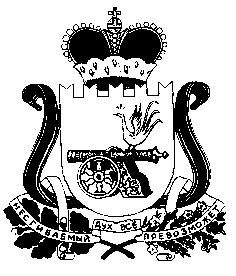 